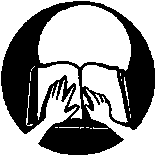 ZAVOD ZA SLEPO IN SLABOVIDNO MLADINO Langusova ulica 8	1000 Ljubljanatelefon	(01) 2442-750fax		(01) 2442-777P O R O Č I L O  O  URESNIČEVANJU VZGOJNO-IZOBRAŽEVALNEGA DELA za šolsko leto 2014/2015Ljubljana, september 2015V S E B I N A											str.	I. 	UVOD										3	          1. MOŽNOSTI ZA IZVAJANJE VZGOJNO-IZOBRAŽEVALNEGA 	    DELA									4	2.  KADROVSKE MOŽNOSTI						5	3. PEDAGOŠKO VODENJE						8	4. SEMINARJI, ŠTUDIJSKE SKUPINE IN DRUGE OBLIKE                IZOBRAŽEVANJA							10	5. PROJEKTI								22	6. AKTIVI									26		7. VZGOJNO-IZOBRAŽEVALNI PROGRAMI				29		7.1. Vrtec								30		7.2. Osnovna šola							32		7.3. Srednja šola							38		7.4. Domska vzgoja							41		7.5. Mobilna služba							42	8. ZGODNJA OBRAVNAVA						47	9. SVETOVALNA SLUŽBA						48	10. ENOTA ZA PRIPOMOČKE						50		10.1. Oddelek za pripomočke					50		10.2. Knjižnica							54	11. PREHRANA								54II. DRUGE DEJAVNOSTI								55	12. PROSTOVOLJSTVO							55	13. SKRB ZA ZDRAVSTVENO VARSTVO OTROK			56	14. SODELOVANJE Z MEDIJI						56	15. ŠOLSKI SKLAD ZSSM LJ						57Na temelju Sklepa o ustanovitvi javnega vzgojno-izobraževalnega Zavoda za slepo in slabovidno mladino Ljubljana,  je učiteljski zbor dne 01. 10. 2015 in Svet staršev dne  06. 10. 2015 obravnaval,  Svet Zavoda pa je dne 08. 10. 2015 obravnaval in sprejel P O R O Č I L O  O  URESNIČEVANJU VZGOJNO-IZOBRAŽEVALNEGA DELA za šolsko leto 2014/2015I. UVODZavod  za slepo in slabovidno mladino Ljubljana (v nadaljnjem besedilu: Zavod) je ustanovljen za opravljanje  vzgojno-izobraževalne dejavnosti za slepe in slabovidne otroke, mladoletnike in mlajše polnoletne (v nadaljevanju: otroci), ki se opravlja kot javna služba.   V šolskem letu 2014/15 smo izvajali:prilagojeni program za predšolske otrokeprilagojeni 9-letni izobraževalni program OŠ z enakovrednim izobrazbenim standardom za slepe in slabovidne otrokeprilagojeni 9-letni  izobraževalni program z nižjim izobrazbenim standardomposebni program vzgoje in izobraževanjaprilagojeni program srednjega poklicnega izobraževanja: program administratorprilagojeni program poklicno-tehniškega izobraževanja: program ekonomski tehnikvzgojni program domov za učence s posebnimi potrebamiPoleg omenjenih programov smo izvajali tudi mobilno službo ter program zgodnje obravnave.Z namenom da se približamo našim učencem v oddaljenih regijah, smo razširjeni obseg dodatne strokovne pomoči (računalništvo in matematiko) izvajali na 6 osnovnih šolah ter 2 srednjih šolah: OŠ Pohorskega bataljona Oplotnica, OŠ Beltinci, OŠ Ormož in OŠ Martina Konšaka Maribor, OŠ Cvetko Golar v Škofji Loki ter v Šolskem centru Ptuj in na Gimnaziji Ravne na Koroškem.Razširjeni obseg dodatne strokovne pomoči smo izvajali tudi v vrtcu. Vsak četrtek se je skupini otrok iz vrtca v Zavodu pridružila še skupina predšolskih otrok z okvaro vida s področja vse Slovenije. Tedensko sta se izmenjevali mlajša (1 - 3 leta) in starejša (3 - 6 let) skupina. Na ta način se otroci medsebojno spoznavajo že od zgodnjega otroštva dalje, istočasno pa imajo možnost v manjši skupini osvajati tiste veščine, ki jim bodo v pomoč pri vsakodnevnem vključevanju v širše družbeno okolje.V Zavodu se je vsak dan v tednu začel najprej z jutranjim varstvom čakajočih na pouk, nato je sledil  pouk. Po kosilu so bili učenci vključeni v oddelek podaljšanega bivanja, v interesne dejavnosti, dijaki pa so s programom nadaljevali v dijaškem domu.V popoldanskem času se je odvijal pouk specialnih znanj, v katerega so bili vključeni  učenci, ki obiskujejo inkluzivne šole. Glede na individualne potrebe posameznika, ki so bile opredeljene z individualiziranim programom, so imeli učenci in dijaki možnost obiskovati program slepega tipkanja, brajice, računalništva, orientacije in mobilnosti, vsakodnevnih spretnosti, socializacije, vaje vida, vaje senzorike, športnih aktivnosti, glasbo, angleški jezik, matematiko. Specialna znanja smo združili pod skupnim imenom POST – Podporne strategije. Izvajala so se v individualni ali skupinski obliki. Mobilni učitelji so redno prihajali v vrtce in šole ter z neposrednim delom z otroki in učenci ter strokovnimi delavci pripomogli k ustvarjanju in zagotavljanju enakovrednih pogojev za vzgojo in izobraževanje otrok in učencev z okvaro vida.Spremljali smo zdravstveno problematiko učencev, prehrano, spanje in vse aktivnosti, ki so povezane z našimi učenci. Učenci so hodili na redne in izredne zdravniške preglede. Posebno pozornost smo namenili sestavi zdravih jedilnikov in uvajanju bolj zdravih obrokov. Interesne dejavnosti smo organizirali v skladu z željami učencev in z individualnimi potrebami usposabljanja posameznega učenca. Delavci Zavoda smo poleg predpisanih programov svoje delo razširili tudi na starše in učitelje. Izvajali smo različne delavnice za starše, ki so bile prilagojene starosti otrok in njihovim posebnim potrebam. Seminarji za učitelje so bili dobro obiskani. Sodelovanje s šolami se je poglobilo. V Zavodu smo vsem učencem in dijakom omogočili uporabo prilagojene računalniške opreme, panele (ekrane) za lažje spremljanje prezentacij in interaktivno tablo, ki je posebej primerna za delo s slabovidnimi učenci. Vsi učenci imajo učno mesto prilagojeno individualnim potrebam in stanju vida. Vso razpoložljivo opremo smo izposodili tudi šolam, kamor so vključeni učenci z okvaro vida. Vzgojno-izobraževalne naloge smo izvajali po kurikulumu za vrtce in po predmetniku in učnem načrtu za osnovno in srednjo šolo. Uspešni smo bili pri promociji Vrta čutil in Zavoda v celoti.1. MOŽNOSTI ZA IZVAJANJE VZGOJNO-IZOBRAŽEVALNEGA DELASplošni pogoji za izvajanje vzgojno-izobraževalnega dela niso bili zadovoljivi. Težave smo imeli pri zagotavljanju ustrezne opreme, didaktičnih pripomočkov in učbenikov na inkluzivnih šolah. Velik strošek so predstavljali tudi prevozni stroški za mobilno službo, saj smo bili primorani zagotoviti del sredstev iz lastnih sredstev. Mesečno smo se srečevali z likvidnostnimi težavami, saj sredstva ustanovitelja zaradi neustreznega načina financiranja niso bila zadostna. Uspešni smo bili pri pridobivanju donatorskih sredstev, kar nam je omogočilo nekoliko lažje izvajanje programov in dvig kakovosti bivanja naših učencev in dijakov v domu.Enota za pripomočke še vedno ne deluje optimalno, čeprav je ravno njena vloga pri zagotavljanju enakovrednih pogojev izobraževanja bistvena. Po naročilu šol smo prilagajali in tiskali učna gradiva v brajici, tipne slike, zemljevide in brajeve knjige za domače branje za učence v inkluziji. Šolam smo bili primorani zaračunati materialne stroške za prilagojena gradiva. Obstoječa šolska zakonodaja močno ovira prehod na celostno obravnavo otrok in mladostnikov z okvaro vida, kar pa vpliva tudi na preoblikovanje Zavoda v Center za vseživljenjsko učenje oseb z okvaro vida. Novejša različica Zakona o usmerjanju otrok s posebnimi potrebami se je uveljavila 01. 09. 2013, vendar ni prinesla želenih sprememb.  Na področju zagotavljanja enakovrednih pogojev vzgoje in izobraževanja otrok z okvaro vida ne uspemo v zadostni meri zagotoviti ustrezne opreme, izdelati ustreznih didaktičnih pripomočkov in prilagoditi ustreznih učbenikov. Prav tako imamo težave z zagotavljanjem specialne računalniške in programske opreme, ki jo pri učenju specialnih znanj uporabljajo naši mobilni učitelji.Za izvajanje prilagojenih programov v Zavodu imamo dovolj prostorskih in kadrovskih možnosti. Zaradi vse bolj zahtevne populacije, ki se šola v Zavodu, pa je bilo potrebno iskati nove možnosti za vključevanje različnih strokovnjakov v celostno obravnavo. Strokovne delavke, ki so na porodniškem dopustu, so nadomestile absolventke tiflopedagogike. V kolektivu je zaradi upokojitev prišlo do menjave oz. prerazporeditev na nekaterih delovnih mestih.Za potrebe mobilne službe smo od ustanovitelja prejeli dva osebna avtomobila, ki pa jih zaradi pomanjkanja sredstev nismo uspeli vzdrževati in uporabljati. Ob menjavi vlade, so eno vozilo prevzeli na Ministrstvu za kulturo. Na mobilno službo smo razporedili zavodsko osebno vozilo Škoda kombi, ki smo ga dobili v uporabo kot donacijo Porsche Leasing in krili vse stroške, ki so nastali iz te uporabe.Večjih investicij ni bilo možno izpeljati (energetska sanacija stavbe, obnova učilnic), saj ustanovitelj v ta namen ni namenjal finančnih sredstev. Izvajali smo samo nujna vzdrževalna dela: sanacija napak na oknih, sanacija okvar na dvižni rampi, zamenjava črpalke za fekalno vodo, vzdrževanje vozil. Kljub temu smo s pomočjo donacij uspeli adaptirati in prepleskati del učilnic, dokončali smo senzorno sobo, likovno delavnico ter tehnično delavnico. Ponovno smo pridobili veliko rabljenega pohištva, ki  smo ga namestili v učilnice, sobe ter pisarne šole. Gredico pred šolo smo očistili in nasadili vrtnice ter dodali zemljo. S kontrastno barvo smo osvežili robnike in robove stopnic v okolici Zavoda. Pri tem so nam pomagala podjetja preko korporativnega prostovoljstva.V okviru tedna korporativnega prostovoljstva smo ob pomoči podjetji in koordinaciji Slovenske Filantropije prepleskali sobe in hodnike v domu, prepleskali opaže in vrata v domu, mize in stole v jedilnici ter nekaterih učilnicah. Pri pleskanju sob se je akciji pridružil tudi predsednik države g. Borut Pahor. 2. KADROVSKE MOŽNOSTI Pedagoško delo je potekalo pet dni v tednu, od ponedeljka do petka ves dan. Učitelji tiflopedagogi so poleg pouka izvajali še pouk specialnih znanj, interesne dejavnosti in ostala vzgojno-izobraževalna dela.  STROKOVNI DELAVCI V VRTCU, OSNOVNI ŠOLI IN DOMU UČENCEVSTROKOVNI DELAVCI V SREDNJI ŠOLIMOBILNA SLUŽBADrugi strokovni delavciAdministrativno – tehnični delavciNa dan 30. 8. 2015 je bilo v Zavodu zaposlenih 58 delavcev.3. PEDAGOŠKO VODENJE Delo ravnateljice Katjuše Koprivnikar se deli na gospodarsko finančno vodenje, pedagoško vodenje, organizacijo dela, pravne posle, stike s Svetom staršev in Svetom Zavoda, neposredno delo z učenci in starši ter stike z okoljem. Ravnateljica skrbi tudi za nadaljnji razvoj Zavoda.Pouk in drugo vzgojno-izobraževalno delo je spremljala preko hospitacij in razgovorov z učitelji ter izvajalci pedagoškega procesa. Hospitacije so bile namenjene spremljanju pouka v kombiniranih razredih. Skrbela je za izvajanje šolskega koledarja in bila predsednica komisije za poklicno maturo. Sodelovala na sestankih strokovne skupine za pripravo in evalvacijo individualiziranih programov učencev. Posebno pozornost je namenila sodelovanju s starši. Sproti je obravnavala splošno vzgojno-izobraževalno problematiko na sejah učiteljskega zbora, posebej pa še na sestankih službe za pomoč inkluziji, vzgojiteljskega zbora, zbora učiteljev osnovne šole in predmetnega učiteljskega zbora srednje šole. Z učitelji so bili opravljeni individualni razgovori ob oceni delovne uspešnosti. Zaposlenim so bili predstavljeni kriteriji za ocenjevanje delovne uspešnosti ter predlog o organizaciji dela ter dopolnjevanja delovne obveznosti, ki so bili tudi sprejeti. Ob zaključku šolskega leta je izvedla delavnice na temo racionalnega vodenja sestankov, racionalne izrabe časa ter medkolegialnega sodelovanja. S tehničnimi delavci je bilo opravljenih več razgovorov (individualnih in skupinskih), na katerih je bila obravnavana problematika njihovega področja. Skupaj z zaposlenimi je  pripravila in izvajala Razvojni program šole za obdobje 2014-2018. Opravila je več srečanj s starši otrok, ki so izrazili željo za prepis svojih otrok na Zavod.Zavod kot edino vzgojno-izobraževalno inštitucijo za slepe je odprla navzven in omogočila možnost za sodelovanje z vsemi zainteresiranimi skupinami (Fakultete, Zveza društev slepih in slabovidnih, Medobčinska društva slepih in slabovidnih, Porsche Leasing, Lek, Lions klubi, RTV SLO, Porsche klub, mednarodne agencije, Stillmark, drugi zavodi za otroke s posebnimi potrebami, Cmepius, SOUS, Vidim Cilj, L'Occitane, Zavod Vid, Rittmayer Institutio, Muzeji in galerije, Zdravilišča, Fakulteta za defektologijo v Zagrebu, Sorodne inštitucije s področja bivše Jugoslavije, Visio International, Srednje šole, Očesna klinika, razvojne ambulante, Slovenska filantropija …). Posebno pozornost je namenila zagotavljanju pogojev za izvajanje zgodnje obravnave, posebnega programa vzgoje in izobraževanja, počitniškemu varstvu, potrebam staršev po jutranjem varstvu, podaljšanemu bivanju in odpiralnemu času v vrtcu. Ker so bile finančne možnosti, namenjene izobraževanju, zelo omejene je organizirala več predavanj na Zavodu, ki so bila namenjena celotnemu kolektivu. V primeru večjih kotizacij je v dogovoru s posamezniki omogočila udeležbo na izobraževanju le s polovičnim kritjem izobraževanja s strani Zavoda. Polovico so krili delavci sami. Organizirana je bila tudi strokovna ekskurzija v Zagreb, kjer smo si ogledali sorodno šolo Vinko Bek.Delovali smo tudi na področju projektnega dela, funkcionalne ocene vida, promociji Vrta čutil, prilagajanju učbenikov, osveščanju javnosti o potrebah oseb z okvaro vida, izvajanju seminarjev in delavnic za učitelje, starše in otroke z okvaro vida. Ravnateljica je uspešno zagotavljala pogoje za nemoten potek projektov, v katere je zavod vključen.Okrepili smo sodelovanje s Pedagoško Fakulteto, saj so študenti tiflopedagogike v prostorih Zavoda in pod vodstvom strokovnih delavcev Zavoda opravljali praktični del študija in prostovoljstva. Prav tako pa smo z Zvezo društev slepih in slabovidnih Slovenije sodelovali pri izvedbi programov za družine z otroki z okvaro vida. Aktivno je sodelovala v organih SOUS, v skupini, ki je odgovorna za razvojno področje v okviru Društva specialnih in rehabilitacijskih pedagogov Slovenije, v aktivu vodilnih delavcev zavodov za otroke s posebnimi potrebami ter pri posameznih nalogah na Ministrstvu za izobraževanje, znanost in šport kot tudi na Zavodu RS za šolstvo.V poletnih mesecih je bilo največ pozornosti namenjene organizaciji mobilne službe, enakomerni razporeditvi dela, strokovnim skupinam in zaposlovanju novih sodelavcev. Zaradi donacije pohištva, smo imeli možnost preurediti nekatere prostore in učilnice. Učilnice smo opremili s pohištvom in pripomočki, ki odgovarjajo potrebam posameznega učenca.Ves čas pa smo se trudili ohranjati likvidno finančno stanje in pridobivati nova finančna sredstva s pomočjo donacij in oddaje prostorov.Redno je o vseh spremembah in novostih poročala Svetu Zavoda. Pri zagotavljanju materialnih pogojev smo bili delno uspešni, saj nismo uspeli zagotoviti drugačnega načina financiranja zavoda. Pomembna naloga strokovnih delavcev v šolskem letu 2014/2015 je bila tudi izdelava didaktičnih pripomočkov in pisanje strokovnih člankov za zbornik ob 100 letnici Zavoda, ki bo v letu 2019.4.  SEMINARJI, ŠTUDIJSKE SKUPINE IN DRUGE OBLIKE  IZOBRAŽEVANJA Delavci so se udeleževali aktivov, študijskih skupin, seminarjev in posvetov ter projektov, ki jih je organiziral Zavod RS za šolstvo in druge zunanje institucije ter Zavod. Prednost pri izobraževanju so imeli seminarji za dodatno izobraževanje in poglabljanje znanj iz področja tiflopedagogike. Poročilo o udeležbi zaposlenih na seminarjih, študijskih skupinah in drugih oblik izobraževanja v šolskem letu 2014/2015.Delavci so se udeležili tudi strokovne ekskurzije v Zagrebu, 30. 6. 2015.5. PROJEKTIV šolskem letu 2014/2015 so se izvajali naslednji projekti:1. Sodelovanje z muzeji, galerijami in drugimi izobraževalnimi inštitucijami na področju prilagajanja okolja in gradiv (Jera Svetek, Saša Ogrizek, Nina Schmidt)2. Projekt priprave na samostojnejše življenje dijakovV začetku šolskega leta se je formirala delovna skupina za pripravo projekta: Priprava na samostojno življenje slepih in slabovidnih mladostnikov. V delovni skupini za reorganizacijo doma so sodelovali vsi domski vzgojitelji (Klemen Bajc, Monika Šivic, Dušan Škafar in Ana Mohorko nadomešča (Tino Cortes Simoes - PD), učiteljica VOS Damijana Dušak, psihologinja Sabina Šilc, k projektu smo povabili tudi študente tiflopedagogike Univerze v Ljubljani (kontaktna oseba je dr. Ingrid Žolgar). Namen projekta je bil usposobiti slepe in slabovidne mladostnike za čimbolj samostojno življenje po zaključku formalnega šolanja. Delovna skupina je pripravila organizacijski del projekta, ki se je izvajal v okviru programa domske vzgoje v dijaškem domu. Učenci in dijaki v domu so bili razdeljeni v dve vzgojni skupini, posamezni učenci in dijaki pa sledijo različnim nivojem znotraj vzgojne skupine (1. nivo – začetni, 2. nivo – pripravljalni, 3. nivo – stanovanje). Določili so prostorske, materialne in kadrovske pogoje, konkretizirali posamezne vzgojne nivoje ter prehajanje med njimi, določili kriterije za prehod v najvišji domski nivo (stanovanje), se dogovorili o posameznih dejavnosti za pripravo na samostojnost, o izvajalcih ter pripravili osnutek urnika izvajanja dejavnosti. Vsebinski del dejavnosti so pripravili posamezni izvajalci za svoje področje (priprava zajtrkov in večerij – Dušak in Bajc, socialne spretnosti – Šivic, urejanje in čiščenje sobe ter higiena oblačil – Škafar in Ana Mohorko, supervizija za sodelujoče študente – Šilc, podpora v stanovanju – Bajc in Šilc, usposabljanje za možne nesreče doma in prva pomoč – Turecki).Z novostmi in spremembami v domu so bili v okviru domske skupnosti seznanjeni tudi dijaki. Učenci in dijaki so preko šolskega leta osvajali veščine vsakodnevnega življenja in se pripravljali na prehod v stanovanje. 3. Sodelovanje z državnim izpitnim centrom (Marija Jeraša, Mateja Jenčič, Polona Knific)Sodelovanje z RIC-em se je nadaljevalo v običajnih okvirih. V jeseni je bil sprejet nov Pravilnik o izvajanju mature za kandidate s posebnimi potrebami, zato je bilo potrebno v nadaljevanju pripraviti tudi vse dokumente, ki pravilnik dopolnjujejo (Predstavitev motenj, Navodila za izvedbo prilagojenega načina opravljanja mature za kandidate s posebnimi potrebami). Pomembna novost v novem pravilniku je tudi nova skupina posebnih potreb: OVF (Okvara vidne funkcije).4. Sodelovanje s Centrom za poklicno izobraževanje (Marija Jeraša, Darja Lukan, Damijana Dušak, Katjuša Koprivnikar, Tatjana Murn)Izvedena so bila vsa načrtovana izobraževanja, tako ponovitve seminarja o dijakih s posebnimi potrebami na PUD, kot tudi izobraževanja za učiteljske zbore v okviru študijskih skupin, ki jih vodi RIC. Sodelovanje z RIC-em se je nadaljevalo v običajnih okvirih.V sodelovanju s CPI (ga. Tatjana Patafta) smo uspeli pripraviti dva prilagojena programa nižjega poklicnega izobraževanja: pomočnik v biotehniki in oskrbi ter pomožni administrator, ki sta bila potrjena na Strokovnem svetu.5. Društvo specialnih in rehabilitacijskih pedagogov (Mateja Maljevac)V Zavodu za slepo in slabovidno mladino je tudi sedež TIFLO sekcije (sekcija Društva  specialnih in rehabilitacijskih pedagogov Slovenije, ki deluje na področju izobraževanja oseb z motnjami vida).Predsednica TIFLO sekcije Mateja Maljevac, v upravnem odboru sta še Marija Jeraša (podpredsednica) in Damjana Oblak. Komisije, ki delujejo v okviru tiflosekcije so: komisija za podelitev priznanj Antona Skale  - Tatjana Murn  komisija za razvoj področja - Katjuša Koprivnikar  komisija za izbor otroških in mladinskih glasil – Grega Hribar inkomisija za mednarodno sodelovanje - Marija Jeraša.V okviru TIFLO sekcije bo še naprej delovala komisija za podeljevanje priznanj Minke Skaberne in plaket Antona Skale v sestavi: Tatjana Murn, Damijana Dušak in Monika Šivic.Svoje delo so v tem šolskem letu nadaljevali 2 komisiji: - Terminološka, kjer je v sodelovanju s SAZU začel nastajati terminološki slovar za    strokovno področje slepote in slabovidnosti.- Komisijo za slovensko brajico. Komisija za slovensko brajico je medresorska in ima trajni mandat. Trenutno jo sestavljajo naslednji člani: Mateja Jenčič (predsednica komisije), Tatjana Murn, Mojca Jeraša, Tomaž Wraber, Jožko Gregorc, Marija Repe Kocman, Rok Janežič, Blaž Pavlin.Poleg posodobitve slovenske brajice, kar je trenutno prva naloga, je komisija prevzela skrb za brajico in njeno promocijo. V obeh komisijah imajo strokovni delavci Zavoda ključno vlogo. Več o delu komisij pa je zapisano v letnem poročilu TIFLO sekcije. Vsi člani TIFLO sekcije so istočasno tudi člani organizacije ICEVI (International Council for Education of People with Visual Impairment). Predstavnica Slovenije je Marija Jeraša.Sekcijska priznanja Minke Skaberne so prejele: Dragana Žunič, Nastja Strnad in Jelena Stipanić.6. Projekt Slepi natakar (Damijana Dušak)Skupina 3 dijakov se je pod vodstvom mentorice Damijane Dušak pripravljala  na strežbo v temni sobi. Projekt je bil namenjen preseganju stereotipnih razmišljanj o sposobnostih slepih za posamezno delovno področje in se je nadaljeval po uspešnem začetku v letu 2013/2014. Večerje/malice/kosila v temi smo izvajali za učitelje, starše in strokovne delavce, ki so obiskali Zavod in seveda za zunanje obiskovalce, predvsem organizirane skupine iz Lions klubov.7. Projekt »Jadranje za jutri« (Dušan Škafar, Anja Pečaver) Športno društvo Sappa iz Kamnika že več let zapored organizira Jadranje za otroke s posebnimi potrebami ter otroke iz socialno ogroženih družin. Tudi v letu 2014/2015 so slepi in slabovidni učenci Zavoda za slepo in slabovidno mladino dobili možnost sodelovanja v projektu Jadranje za jutri. Jadranja se je udeležilo 6 učencev in dijakov. Potekalo je med 27. in 30. majem 2015. Udeleženci so pridobili izkušnjo življenja na jadrnici, pluli so med marino Veruda, Kamenjakom in Brioni. Ogledali so si narodni park Brioni, akvarij v Pulju, doživeli pravi mornarski krst in spoznali navtične veščine (vreme, vozli, navigacija ...). Projekt je imel tudi socialno komponento, saj so mladostniki preživeli nekaj dni na majhnem prostoru skupaj, vsak pa je s svojim prispevkom pripomogel k skupnemu sožitju. Dijaki so sami pripravljali obroke in skrbeli za čistočo. Vtisi udeležencev so bili nepozabni.Vse naštete izzive so uspešno premagali in se na potovanju imeli lepo, doživeli veliko novega, dijakom pa je ekskurzija zapustila nepozabne spomine.8. Priprava na projekt TIFLOMUZEJ (Dušan Škafar)Oblikovana je bila skupina za pripravo projekta Tiflomuzej in sicer v sestavi: Dušan Škafar, Karmen Pajk, Jurij Auer in Sabina Šilc. Skupina je pripravila idejni koncept muzeja, predlog sodelovanja s študenti ter časovnico za izvedbo projekta. Opravljen je bil popis muzejskega gradiva s strani študentov.9. Projekt ZAZNAJSPOZNAJ (Grega Hribar)V sodelovanju s Fakulteto za računalništvo in informatiko smo sodelovali v projektu ZaznajSpoznaj, v okviru katerega so se razvijale 3 aplikacije za slepe in slabovidne: vaje vida, slepo tipkanje, brajica. Projekt se bo zaključil 30. 9. 2015.Mednarodni projekti:1. Early intervention: VISIO center iz Nizozemske je v začetku leta 2012 organiziral 3-letni projekt zgodnje obravnave za območje Balkana. Potrebo po novem znanju o zgodnji obravnavi so izrazili vsi sodelujoči partnerji iz 5 držav: Slovenije, BIH, Srbije, Makedonije, Kosova. S projektom smo nadaljevali tudi v letu 2014/15.Vsako institucijo praviloma zastopajo trije člani (dva strokovna delavca v zgodnji obravnavi in psiholog). Srečanje za vodje (ravnatelje, direktorje) institucij poteka vzporedno s programom izobraževanja strokovnih delavcev, praviloma tri dni.Prvo srečanje v novem 3 letnem obdobju je bilo od 29. 9. do 3. 10. 2014 v Beogradu. Teme izobraževanj so bile: CVI diagnoza, orientacija in mobilnost ter diagnostika (psihologi). Ravnatelji in direktorji zavodov so v dvodnevnem srečanju predstavili kako poteka implementacija zgodnje obravnave v posamezni državi ter pogoje, ki jih zagotavljajo za uspešno izpeljavo projekta.Drugo srečanje se je odvijalo v Novem Sadu in sicer od 24. do 29. 4. 2015. Glavni temi izobraževanja sta bili avtizem in otroci z več motnjami. Prav tako je potekalo dvodnevno srečanje ravnateljev in direktorjev. Tema pogovora je bila ureditev zgodnje obravnave na državnem nivoju. S projektom nadaljujemo v oktobru 2015 v Ljubljani.2. COMENIUS: Precise evaluatin, fair intervention (Sabina Šilc)V projektu poleg Slovenije sodelujejo še partnerji iz Poljske, Španije, Litve in Bolgarije. Vodja projekta je Sabina Šilc. Prvo srečanje je bilo novembra 2013 na Poljskem, drugo pa v Ljubljani maja 2014. V okviru projekta je skupina obiskala še ustanovo v Litvi, Španiji in ONCE v Madridu. V projektu sodelujejo še Dragana Žunič, Jelena Stipanić, mag. Nina Čelešnik Kozamernik in Tjaša Pečnik. Zaključno srečanje je bilo izvedeno od 8. do 11. 6. 2015 v Slivni v Bolgariji.3. MDVI Euronet  (Marija Jeraša)Letno srečanje MDVI Euronet je letos potekalo v Dublinu, Irska, 12. in 13. maja 2015 v organizaciji ChildVision. Udeležili smo se ga predstavniki večine ustanov povezanih v tem strokovnem združenju. Pregledali smo stanje na področju izobraževanja oseb z okvaro vida v sodelujočih državah, sprejeli sklep o vodenju partnerstva v naslednjih 2 letih (Royal Dutch Visio) ter ob 15-letnici partnerstva pregledali, ali so cilji in interesna področja še vedno enaka tistim izpred 15 let. Naši sklepi se bodo odrazili na prenovljeni spletni strani in naših aktivnostih v prihodnjih letih. Še posebno pozornost smo posvetili izmenjavam strokovnih delavcev med ustanovami, ki lahko predstavljajo pomemben del izobraževanja strokovnih delavcev. V ta namen smo v Zavodu pripravili nabor ponudbe izobraževanj v naši ustanovi in izpostavili področja, na katerih bi naši strokovni delavci radi izpopolnjevali znanje v tujini. Pozornost smo namenili še poročilu o projektih, ki so se zaključili in načrtom na tem področju za prihodnost. Izmenjali smo izkušnje o inšpekcijskih nadzorih v različnih državah.Od 13. do 15. 10. 2014 je MWW iz Münchna (Südbayerische Wohn- und Werkstätten für Blinde und Sehbehinderte gGmbH) gostil pripravljalni sestanek za nov projekt - MDVI – Realising the fullest work related potential of each individual to increase his/her employability, ki sta se ga udeležili Marija Jeraša in Nastja Strnad. Tema sestanka je bila preveriti interes različnih ustanov na temo zaposlovanja slepih in slabovidnih še posebej, ko gre tudi za dodatne motnje, v različnih oblikah zaposlovanja. Prisotni smo bili v zelo različnih vlogah in na zelo različnih stopnjah uvajanja takih zaposlitev, zato skupnega imenovalca za pripravo projekta nismo našli, vendar ostajajo pogovori o dvostranskem sodelovanju med Zavodom in MWW, kjer bi v naše okolje lahko prenesli nekatere dobre prakse, ki v Münchnu uspešno živijo.4. International Camp on Computers and Communication - ICC 2015 (Grega Hribar)Tabori ICC so namenjeni slepim in slabovidnim mladostnikom. Organizira jih International Association ICC s sedežem v Linzu v Avstriji ter država gostiteljica. Tabori so zelo dobra priložnost, da slepi in slabovidni mladostniki spoznajo, kaj informacijsko komunikacijska tehnologija in prilagojena tehnologija lahko stori zanje. Ponuja tudi veliko možnosti za medkulturno spoznavanje, medsebojno komunikacijo, zabavo in druge prostočasne aktivnosti. Nacionalni koordinator ICC za Slovenijo je Grega Hribar. Vsako leto se organizira udeležba slovenskih dijakov na tem taboru. Dogodek je zanimiv tudi za spremljevalce, ki na taboru aktivno sodelujejo s svojimi delavnicami. Pomembno je pridobivanje in izmenjava izkušenj ter stikov s kolegi iz drugih držav. 21. tabor je bil organiziran na Nizozemskem v mestu Zeist, od 27. 7. do 5. 8. 2015. Udeležila se ga je skupina 4 dijakov in študentov ter trije spremljevalci. Vodja skupine je bil Grega Hribar.5. Izobraževanje GLUHOSLEPOTAPreko razpisov VISIO International smo bili uspešni pri prijavi projekta:- gluhoslepota6. ERASMUS +: projekt EDUCAREV Budimpešti je 27. in 28. januarja 2015 potekal pripravljalni sestanek projekta EDUCARE, na katerem smo aktivno sodelovali. V delovni skupini je prišlo do odločitve, da pripravimo prijavo  v Erasmus+ za KA1 - Mobilnost šolskega osebja, saj bi imeli tako več možnosti, da s kandidaturo uspemo in istočasno realiziramo glavne cilje projekta. V Budimpešti so nas gostili na Budapest School for the Blind, srečali pa smo se še s predstavniki SWW iz Munchna, Nemčija, Centra Vinko Bek iz Zagreba ter Royal Dutch Visio iz Nizozemske. Pripravili smo prvi osnutek prijave, ki sva jo nato s predstavnico Royal Dutch Visio pripravili v končni obliki za prijavo. Na razpisu smo bili uspešni skupaj s še pet od desetih partnerjev in v začetku novega šolskega leta stečejo planirane aktivnosti. Že sedaj pa v Zavodu izvajamo postopek izbora naše delovne skupine, ki naj bi štela okvirno 6 članov. 6. AKTIVIPoročilo o delu aktiva učiteljev Službe  za pomoč inkluziji v šolskem letu 2014/2015 (mag. Nina Čelešnik Kozamernik)Dejavnosti: 1. Aktiv učiteljev službe za pomoč inkluziji je imel v šolskem letu 2014/2015  9 operativnih sestankov, na katerih smo načrtovali dejavnosti, opravljali sprotne evalvacije in se dogovarjali o načinu dela.2. Delovanje aktiva je bilo usmerjeno v ustvarjanje pogojev za celostno podporo otrokom in mladostnikom, njihovi ožji in širši skupnosti; skratka osnovni cilj je bil ustvarjanje inkluzivnega okolja. 3. Izvedene aktivnosti:- poročilo o izvedenih seminarjih in delavnicah (glej točko 7. 5. – Mobilna služba).Koordinatorji so skrbeli za stik z vrtci ter šolami, obveščali starše, svetovali učiteljem, skrbeli za opremo in učbenike ter sodelovali  pri pripravi in evalvaciji IP-ja za posameznega otroka. Prav tako so aktivno sodelovali pri operativnem načrtovanju in konkretni izvedbi vseh dejavnosti.V posamezne aktivnosti aktiva učiteljev za pomoč inkluziji so se vključevali vsi člani aktiva, zaradi česar lahko zaključimo poročilo, da je aktiv deloval nadvse uspešno.Aktiv vzgojiteljev (Klemen Bajc)Aktiv vzgojiteljev se je sestal dvakrat, vzgojitelji pa so se srečevali tudi na sestankih vzgojiteljev. Poleg redne problematike v vzgojnih skupinah so obravnavali domsko dokumentacijo, arhiviranje, posodobili Domska pravila, domski inventar, pripravili materialne potrebe doma, uredili dokumentacijo za evidentiranje nočitev gostov v domu, pripravili predlog Mladinskega centra za slepe in slabovidne, predlog za bivanje v stanovanju zavoda, obravnavali, izvajali projekt Priprava na samostojno življenje ter načrtovali vizijo/razvoj doma. Aktiv jezikov OŠ in SŠ Zavoda (Marija Jeraša)V aktivu so združeni vsi učitelji na področju jezikoslovja, družboslovja in umetnostnih predmetov  v osnovni in srednji šoli: slovenščina, angleščina, nemščina, družboslovje, zgodovina, geografija, domovinska in državljanska kultura in etika,  likovna umetnost, glasbena umetnost,  umetnost. Aktiv v tem šolskem letu šteje 8 članic. Aktiv se je sestal dvakrat, vmesno dogovarjanje pa je potekalo v dopisni obliki, saj je bilo zelo težko uskladiti prisotnost vseh članic, zaradi različnih urnikov v OŠ, SŠ in mobilni službi. Kljub vsemu smo uspeli uresničiti večino zastavljenih ciljev.Pregled in posodobitev kriterijev ocenjevanja znanja pri slovenščini, angleščini, poslovni angleščini, nemščini, družboslovju, zgodovini, geografiji, domovinski in državljanski kulturi in etiki, likovni umetnosti, glasbeni umetnosti in umetnosti. – v dopisni obliki.Izvedeno je bilo predvideno število kulturnih dni in proslavi pred dnevom samostojnosti in enotnosti ter ob slovenskem kulturnem prazniku, ki smo jo namenili letošnji Slovenki leta, Sonji Pungartnik, ki se je prireditve tudi udeležila.V novembru je bil izveden seminar za učitelje jezikoslovja in družboslovja v sklopu drugih seminarjev za predmetna področja. Seminarji so imeli skupen uvodni del.Učitelji so predlagali svoj izbor učbenikov za prilagoditev v brajici in/ali povečanem tisku.Pripravili so Predlog elektronske oblike gradiv za pisna ocenjevanja znanja za slepe.Sprejete rešitve predstavljajo za učitelje našega aktiva navodila za pripravo pisnih preizkusov znanja.Smiselno bi bilo, da se predstavijo tudi učiteljem drugih strokovnih področij in mobilnim koordinatorjem (izobraževanje v Zavodu/TIFLO sekcija), ki naj jih posredujejo tudi učiteljem v inkluziji.Navodila se lahko predstavijo učiteljem v inkluziji tudi na seminarjih za posamezna strokovna področja.Navodila se uporabijo tudi za oblikovanje gradiv na NPZ, poklicni ali splošni maturi, ki jih pripravlja RIC. Priprava podobnih navodil za oblikovanje gradiv v povečanem tisku/za slabovidne ostaja naloga aktiva za prihodnje šolsko leto.Vodenje aktiva v naslednjem šolskem letu prevzema Marija Repe Kocman.Aktiva specialnih pedagogov in drugih sodelavcev, ki poučujejo v NIS in PP (Tjaša Pečnik)V šolskem letu 2014/2015 so se sestajali po potrebi. V okviru aktiva so pripravljali načrte za šolsko delo v tekočem šolskem letu, spremljali spremembe na področju šolske zakonodaje, opozarjali na določene težave, ki nastajajo v procesih vzgoje in izobraževanja v oddelkih z NIS, dajali predloge za izobraževanja in predlagali vpeljevanje sprememb in novosti na učnem, materialnem in drugih področjih v prilagojenem oddelku z NIS in PP. Aktiv učiteljev športne vzgoje (Gašper Tanšek)V preteklem šolskem letu, smo imeli učitelji športne vzgoje tri sestanke aktiva. Na teh sestankih aktiva smo obravnavali različno tematiko kot je poučevanje športne vzgoje, vzgojna problematika učencev, učni načrt,  realizacija učnega načrta, kadrovska zasedba.Aktiv strokovno-teoretičnih predmetov in naravoslovno-matematičnih predmetov in računalništva (Mateja Jenčič)Računalništvo:Izdelava navodil za uporabo bralnika zaslona NVDA:
Mateja Jenčič in Grega Hribar sta sodelovala v Komisiji za NVDA. Ta je bila ustanovljena s strani tiflo sekcije Društva rehabilitacijskih in specialnih pedagogov Slovenije. Komisija je ugotovila, da je odprtokoden in prostodostopen bralnik zaslonske slike NVDA primeren za uporabo v izobraževalnih ustanovah in da se spodbuja njegovo uporabo. Natančna navodila za uporabo (v slovenščini) so vgrajena v ta program. 
V naslednjem šolskem letu pa bo potrebno za učence in dijake, ki se s tem programom prvič srečajo, pripraviti “hitri vodič” uporabe NVDA. Začetek izdelave navodil za uporabo različnih programov in spletnih aplikacij pod skupnim naslovom Brez miške.
Navodila naj bi bila v pomoč učiteljem pri poučevanju komunikacije - računalništva. V ta namen je v storitvi Google Drive odprta mapa Brez miške, ki je v skupni rabi (Jenčič, Hribar). Učitelja računalništva vanjo zapisujeta pogoste bližnjične tipke in postopke v posameznih programih. S to aktivnostjo se bo nadaljevalo tudi v naslednjem šolskem letu.Matematika:Pregled in posodobitev navodil Matematični zapis na računalniku za slepe:
Pri prilagajanju matematičnih nalog so se v letih od začetka uporabe matematičnega zapisa na računalniku za slepe pojavljale nekatere dileme o pravilnem zapisu. Polona Knific in Mateja Jenčič sta pregledali nabor takšnih nalog in določili pravilen zapis. Na osnovi tega je bil popravljen dokument Matematični zapis na računalniku za slepe (iz leta 2006).Učbeniku za matematiko Kocka, ki je prilagojen za slabovidne in prepisan v Latex za slepe, se izteka veljavnost (za 7. razred je učbenik potrjen le še v tem šolskem letu). Zato se bo v prihodnjem letu naredil pregled učbenikov za matematiko v OŠ in izbral  najprimernejšega.Kriteriji za izbor:kdaj je bil učbenik potrjen (da bi bila njegova veljavnost čim daljša),kako pogosto je nek učbenik uporabljan na OŠ v Sloveniji (da bi ga lahko uporabljalo čim več učencev v inkluziji),kako je učbenik zasnovan (več ko je slikovnega gradiva, več nalog je potrebno izpustiti pri prilagajanju za slepe.)Za srednje šole je v Latex prepisanih nadaljnjih pet zbirk nalog za matematiko (3 iz zbirke Alfa in 2 iz zbirke Omega).Naravoslovje:Ker veliki večini učbenikov za naravoslovje (OŠ in SŠ), ki so prilagojeni za slepe in slabovidne, poteče veljavnost, bo Damijana Dušak v letošnjem šolskem letu prepisala in prilagodila e-učbenike za naravoslovje za 6. razred OŠ in za 1., 2., 3. letnik SŠ program administrator (samo za interno uporabo). Poleg tega že pripravlja prilagojem učni material (DL, PPT,...), da bodo učenci opremljeni z najnujnejšim.7. VZGOJNO-IZOBRAŽEVALNI PROGRAM  V šolskem letu 2014/2015 smo v Zavodu:Število otrok, učencev in dijakov, ki smo jih v šolskem letu 2014/2015 obravnavali v mobilni službi  7.1. VRTECV šolskem letu 2014/15 smo imeli 1 oddelek predšolske vzgoje, v katerega so bili vključeni otroci z okvaro vida v starosti od enega leta dalje. Za posameznega otroka je bil oblikovan individualiziran program, pri katerem so sodelovali strokovni delavci, ki delajo z otrokom in starši. Izvajali smo celodnevni program (6 - 9 ur). Program je obsegal vzgojo, varstvo, nego, izobraževanje, specialna znanja, prehrano in počitek otrok. Celodnevni program se izvaja vse leto od 01. 09. 2014 do 31. 08. 2015.PREDŠOLSKA VZGOJAPredšolska vzgoja je sestavni del sistema vzgoje in izobraževanja, zato smo pri načrtovanju, izvajanju in vrednotenju vzgojnega dela upoštevali načela, cilje ter področje dejavnosti, kot jih opredeljuje kurikulum za vrtce. Vsebino vzgojne dejavnosti sta izbirali vzgojiteljica in pomočnica vzgojiteljice. Pri tem sta se prilagajali otrokovim željam, interesom in potrebam. Dejavnosti so se izvajale v manjši skupini do 6 otrok ter so bile prilagojene otrokom z okvaro vida. Poleg vzgojnih dejavnosti so bili otroci deležni tudi dodatne specialne pedagoške obravnave, ki je pomembno prispevala k celostnemu razvoju otroka in premagovanju ovir in primanjkljajev, ki so posledica okvare vida (vaje vida, orientacija in mobilnost).  PROGRAM VRTCAZa vse otroke, vključene v naš vrtec.Okvirni celodnevni program v oddelku 1. starostnega obdobjaPrihod otrok, individualna igraZajtrkDejavnosti z različnih področji, ki se prepletajo preko celega dneva (gibanje, jezik, umetnost, družba, narava, matematika, specialna znanja)Sadna malicaSprehod, igra na svežem zrakuKosiloPočitek in umirjene dejavnostiMalicaOdhod domovOBOGATITVENE DEJAVNOSTIObogatitvene dejavnosti so se delno izvajale integrirano z osnovnim programom in so jih bili deležni vsi otroci v skupini:ogled predstavpraznovanjapustovanjesodelovanje v projektih: CICIUHEC, ZDRAVA ŠOLApravljica na obiskutaktilna senzibilizacijaspecialnopedagoška dejavnost (orientacija in mobilnost, vizualni trening)glasbena in športna dejavnost.DODATNE DEJAVNOSTIVsak četrtek so nas obiskali slepi in slabovidni otroci iz vse Slovenije. Na 14 dni sta se izmenjavali dve skupini otrok z okvaro vida. V prvi skupini so bili otroci stari do 3 let, v drugi pa otroci od 3 do 7 let. Druženje vseh otrok je ponujalo veliko možnosti za medsebojno spoznavanje otrok in staršev, ki se sicer nimajo možnosti družiti in spoznavati. Pri dejavnostih sta dodatno sodelovali še dve strokovni delavki.Otroci, ki so se poslovili od vrtca in z novim šolskim letom pričeli obiskovati osnovno šolo, so se lahko udeležili poletne šole v naravi v Izoli. POSLOVNI ČASPoslovni čas vrtca je bil od 7.00 do 16.00 ure. Vrtec je bil odprt celo leto, razen v času novoletnih in prvomajskih praznikov ter v času kolektivnega dopusta od 13. 07. 2015 do 17. 08. 2015.SODELOVANJE S STARŠIFormalne oblike sodelovanjasrečanja s starši otrok novincevroditeljski sestaneksvet starševpogovorne ure vsak tretji četrtek v mesecutematska predavanja za staršesrečanja za staršesodelovanje pri pripravi in evalvaciji individualiziranega programaNeformalne oblike sodelovanjaustvarjalne delavnice za starše, praznovanja in skupne prireditveaktualna obvestila in informacije na oglasni deski, FB, spletni strani zavodainformiranje o življenju in delu v vrtcu preko spletne strani in publikacijevsakodnevna srečanja in pogovori na željo starševspletna učilnica za starše predšolskih otrok.SVETOVALNO DELOPodročje svetovalnega dela v vrtcu sta opravljali psihologinja in socialna delavka. Svetovalni delavki sta sodelovali z vodstvom, vzgojiteljico, pomočnico vzgojiteljice ter starši. S svetovalnima delavkama  so se lahko starši in strokovni delavci posvetovali o:vključitvi in uvajanju otroka v vrtecotrokovi vzgoji in razvojurazvojnih posebnostih otroka, ki so posledica okvare vidavključitvi v vrtec v domačem okolju (inkluzivni vrtec)vključitvi v prvi razredsocialno-varstvenih pravicah.7.2. OSNOVNA ŠOLA V osnovni šoli smo izvajali prilagojene programe:V šolskem letu 2014/15 smo imeli 4 kombinirane oddelke, ki jih je obiskovalo 16 učencev. V dnevni oskrbi je bilo 12 učencev, v dijaškem domu pa so bili nastanjeni 4 učenci.SEZNAM UČENCEV OSNOVNE ŠOLEVsi učenci so imeli pouk v dopoldanskem času s pričetkom ob 8.00 uri, razen v ponedeljek, ko se je pouk pričel ob 8.50 uri.  Glavni odmor je bil od 10.25 do 10.50 ure.V šolskem letu 2014/15 smo tri krat  organizirali skupne govorilne ure. Starši so učitelje  lahko poklicali ali pa prišli na govorilne ure ob dogovorjenih terminih in se z njimi pogovorili.V mesecu juniju govorilnih ur ni bilo. Predstavitev programaPouk v osnovni šoli je potekal po učnih načrtih za 9-letno OŠ, kjer smo izvajali Prilagojen program 9 -letne osnovne šole z  enakovrednim izobrazbenim standardom za slepe in slabovidne, prilagojen program 9-letne osnovne šole z nižjim izobrazbenim standardom in posebni program vzgoje in izobraževanja. Delo v oddelkih je potekalo  v skladu s predpisanim predmetnikom, letno učno pripravo in individualiziranim programom za vsakega učenca. Predvideni letni program je bil realiziran v celoti. V 9. razredu je NPZ opravljal en učenec.Posebni program vzgoje in izobraževanja je razdeljen na šest področij: razvijanje samostojnosti, splošna poučenost, gibanje in športna vzgoja, glasbena vzgoja, likovna vzgoja in delovna vzgoja. Vsako področje se individualno prilagodi učenčevim spretnostim in sposobnostim. Predmetniki za posamezne programe so bili objavljeni tudi na spletni strani Zavodawww.zssm.siIzbirni predmetiV šolskem letu 2014/2015 so se v programu z EIS izvajali naslednji izbirni predmeti: nemški jezik,  izbrani šport atletika, v programu NIS pa računalništvo.Obvezni in razširjeni program Izvajali smo obvezni in razširjeni program. V obvezni program spadajo obvezni predmeti v skladu s predmetnikom, izbirni predmeti, ure oddelčne skupnosti in specialno pedagoški predmeti. V razširjenem programu šole smo izvajali varstvo čakajočih na pouk, podaljšano bivanje in dopolnilni/dodatni pouk.JUTRANJE VARSTVO VOZAČEVZa učence, ki so zjutraj potrebovali varstvo, smo organizirali varstvo čakajočih na pouk. Varstvo je bilo organizirano od 6.30 do 7.55 ure. PODALJŠANO BIVANJE (Nastja Strnad)OPB je v šolskem letu 2014/2015 redno obiskovalo 9 učencev. Nekateri učenci so se pridružili občasno. Delo je potekalo v skladu s predpisanimi temami v letnem delovnem načrtu in po tedenskih pripravah. Zaradi heterogenosti skupine učencev po sposobnostih in potrebah, so bile popoldanske dejavnosti pogosto individualno zasnovane.V podaljšanem bivanju so se prepletale naslednje osnovne dejavnosti: samostojno učenje (domače naloge, utrjevanje šolske snovi, delo z učnimi listi in utrjevanje branja), ustvarjalno preživljanje prostega časa (likovno in ustvarjanje in ustvarjanje ob glasbi, ples) in sprostitvene dejavnosti (igra zunaj, prosta igra v razredu, pobarvanke, uporaba računalnika, ogled risanke, sprehod, športi, družabne igre). Najmlajši so prihajali ob 12.30 uri, popoldansko druženje pa je trajalo do najkasneje 16.40 ure.Učenci, ki so obiskovali OPB, so v popoldanskem času sledili rutini umivanja zob po kosilu, higieni rok in obraza ter uporabi stranišča (zlasti učenci iz oddelka OVI). Sledili so prosta igra, počitek, sprostitvene dejavnosti. V delu samostojnega učenja smo kratko skušali ponoviti dopoldansko snov ali dodati kaj novega. Po tem pa smo pridružili še dejavnosti ustvarjalnega preživljanja prostega časa. Čim več časa smo skušali preživeti zunaj in izkoristiti lepe dneve za gibanje na prostem.Specialno pedagoške dejavnostiNamenjene so bile izključno slepim in slabovidnim otrokom in so se odvijale v dopoldanskem času ter se prepletale z ostalimi  vsebinami vzgojno-izobraževalnega dela. Del specialno pedagoških dejavnosti je potekalo tudi individualno v dopoldanskem času ali v zgodnjih popoldanskih urah. Področja specialno pedagoških dejavnosti so:Strojepisje - desetprstno slepo tipkanjeVaje vida in senzorikeOrientacija in mobilnostSocializacijaSamourejanje - vsakodnevne spretnosti in veščinePisanjeRačunalništvo in računalniška tehnologijaKomunikacije. DNEVI DEJAVNOSTIKULTURNI DNEVIŠPORTNI DNEVINARAVOSLOVNI DNEVITEHNIČNI DNEVIŠOLA V NARAVIINTERESNE DEJAVNOSTIUčenci so si interesno dejavnost izbrali prostovoljno.TEKMOVANJASrednja šola v Pragi (Gymnázium a SOŠ pro zrakově postižené) je organizirala nacionalno tekmovanje v desetprstnem tipkanju za slepe in slabovidne osnovnošolce in srednješolce. Na ta dogodek so bili povabljeni tudi tekmovalci iz drugih držav. Takšno tekmovanje spodbuja učence in dijake, da izboljšajo svojo spretnost desetprstnega tipkanja, kar je tudi eden izmed dejavnikov za povečanje njihove zaposlitvene možnosti. Tekmovanja sta se udeležila dva dijaka, spremljala jih je Mateja Jenčič.Zimska Šola v naravi Kranjska Gora (2. 2. 2015 – 6. 2. 2015) - vodja Gašper TanšekLetošnje Zimske šole v naravi, se je udeležilo 7 učencev od 6. do 8. razreda osnovne šole. 3 učenci in 3 učenke so bili iz integracije, 1 učenec, pa je bil iz zavoda. Spremljala sva jih  učitelj Športa in zdravstveni tehnik iz zavoda. Šola v naravi se je odvijala v Kranjski Gori, kjer smo bili nastanjeni v Centru šolskih in obšolskih dejavnosti. Dejavnosti so bile razporejene čez cel teden tako, da smo imeli v dopoldanskem času alpsko smučanje, po kosilu in počitku, pa v popoldanskem času, izmenično tek na smučeh, sankanje in naravoslovne dejavnosti, ki so jih vodili pedagogi iz CŠOD-ja. V večernem času smo imeli družabne večere, kviz, spoznavanje Kranjske Gore in naravne značilnosti Kranjske Gore. Zaključni večer je minil v znamenju nastopov učencev in plesa. Učenci so za zaključek predstavili svoj plakat.Učenci so bili razporejeni v 2 sobi. Fantje so bili skupaj in punce skupaj. V tem terminu je bila v CŠOD-ju tudi skupina 40 otrok 6. razreda  OŠ Šentjernej. Naše aktivnosti so se prepletale predvsem v popoldanskem in večernem času, ki so jih učenci izvajali skupaj.  Teden je minil hitro in brez posebnih težav.Zimska šola v naravi – Medvedje Brdo (12. 01. 2015 – 16. 01. 2015)  - vodja Jelena StipanićZimske šole v naravi se je udeležilo 11 otrok ter 7 spremljevalcev. Za večino otrok je to bila njihova prva zimska šola v naravi, za nekatere tudi prva priložnost za sankanje in smučanje ter doživljanje zimskih čarov še na ta način. Bili smo nastanjeni v Centru šolskih in obšolskih dejavnosti, v domu Medved na Medvedjem Brdu, pri Logatcu. Osebje doma Medved se je potrudilo, da nam bi zimovanje ostalo v najlepšem spominu ter nam s svojo prilagodljivostjo in prijaznostjo omogočili, da brez pomislekov sklenemo  odločitev, da se naslednje leto spet vidimo. Različne dejavnosti so bile razporejene čez cel dan. Prvi dan smo spoznavali okolico, obiskali bližnjo kmetijo, kjer so nam prijazni sosedje omogočili zanimivo izkušnjo - ogled njihovega traktorja. Vsak dan so bile organizirane različne igre na snegu, sankanje in vodeno smučanje. V večernem delu smo imeli družabne večere v igralnici, kjer smo se igrali, peli, plesali in igrali na različne inštrumente. Drugi dan našega bivanja v domu Medved smo imeli naravoslovni dan, ki smo ga izkoristili za ogled druge kmetije. Po prihodu v dom smo obiskali naravoslovno učilnico, kjer so nam učitelji predstavili in pokazali različne živali- kopne in vodne želve, morskega prašička, ptičke v kletki, polže, hrčka in žuželke. Zadnji dan smo se preizkusili v peki piškotov ter v lokostrelstvu. Ugotovili smo, da smo odlični peki in lokostrelci; pravi strokovnjaki za vsa področja, ki nas zanimajo. Poletna šola v naravi Izola( 15. 6.2015 – 19. 6. 2015) – vodja Gašper TanšekPoletne šole  v naravi se je udeležilo 26 otrok in 12 spremljevalcev.Bivali smo Domu oddiha Zveze slepih in slabovidnih Slovenije, kjer smo imeli organiziran polni penzion. Plavali/kopali, pa smo se na njihovi plaži, ki je oddaljena slabih 100 metrov od doma. Na plaži, imajo tudi bazen, ki smo ga koristili (poleg plavanja v morju seveda).Prevoz v Izolo smo imeli urejen z avtobusom in zavodskim kombijem, ki je prepeljal predvsem rekvizite in ostalo opremo.V Šoli v naravi smo imeli organizirane različne športne in druge aktivnosti. Vsak dan smo imeli tudi tematske večere (spoznavni večer, športni večer, ustvarjalno delavnico na temo morja in živali, zaključni večer).V torek smo se z ladjico odpeljali iz Izole v Piran, kjer smo imeli cca 2 uri prosto za raziskovanje in ogled Pirana. Nato smo se z ladjico odpeljali nazaj proti Izoli.Otroci so v šoli v naravi zelo uživali in je teden dni kar prehitro minil. Pri nekaterih otrocih je bilo sicer prisotnega nekaj domotožja, vendar večjih težav ni bilo in so vsi otroci uspešno zaključili šolo v naravi. Izjema sta udeleženki, ki sta odšli predčasno domov zaradi bolezni. V petek je po zajtrku sledilo še sklepno pakiranje in pospravljanje sob. V Ljubljano smo se z avtobusom vrnili ob 11.30, kjer so nas že pričakali starši otrok.Taborjenje za OŠ (organizacija Gašper Tanšek)Predvideno je bilo 3-dnevno (26. 6. -  28. 6.) taborjenje za učence od 6. do. 9. razreda OŠ, ki pa je zaradi premajhnega števila prijav odpadlo.Učenci so interesno dejavnost izbirali prostovoljno.IZBIRNI PREDMETI7.3. SREDNJA ŠOLAV Zavodu smo izvajali program Srednjega poklicnega izobraževanja – Administrator. Pouk je potekal  v skladu s predmetnikom za  PRVI, DRUGI in ČETRTI  letnik. V predmetniku so poleg splošno izobraževalnih predmetov  tudi strokovni moduli, odprti kurikul, praktično usposabljanje pri delodajalcu in interesne dejavnosti.Izvajamo tudi program Ekonomski tehnik. V šolskem letu 2014/2015 smo izvajali program za 2. letnik.V šolskem letu 2014/15so dijaki zaključnega letnika programa ekonomski tehnik opravljali poklicno maturo. Dva dijaka sta bila pri opravljanju poklicne mature uspešna, dva dijaka pa sta zadnje leto izobraževanja zaradi zdravstvenih težav s sklepom ravnateljice podaljšala še za eno leto z namenom priprave na poklicno maturo.Vsi dijaki zaključnega letnika programa Administrator so bili na zaključnem izpitu uspešni.SEZNAM DIJAKOV IN ODDELKOVPouk se je pričel ob 8.00 uri, razen ob ponedeljkih ob 8.50 uri. Glavni odmor je bil od 10.25 do 10.50 ure.V šolskem letu 2014/15 smo imeli 3 x skupne govorilne ure. Učitelje so starši lahko poklicali ali pa prišli na dopoldanske govorilne ure ob dogovorjenih terminih.V mesecu juniju govorilnih ur ni bilo.  INTERESNE DEJAVNOSTIV srednji šoli so se dejavnosti realizirale po urah. VODJA posameznih interesnih dejavnosti:- športni dnevi: Gašper Tanšek- kulturni dnevi: Tatjana Murn- naravoslovni dnevi: Damijana Dušak- obiski ustanov: Darja LukanPROJEKTNI TEDENProjektni teden je bil izpeljan en teden kasneje, to je  20. - 24. 4. 2015.Dijaki Zavoda za slepo in slabovidno mladino Ljubljana so ga preživeli v druženju s slepimi in slabovidnimi dijaki iz Gymnázium pro zrakově postižené a Střední odborná škola pro zrakově postižené iz Prage. Na področju izobraževanja slepih in slabovidnih je bil to prvi primer tovrstne izmenjave in nadgradnja dobrega sodelovanja med obema šolama.Program projektnega tedna je bil zastavljen zelo delovno, kot rdečo nit pa smo izbrali arhitekta Plečnika - osebnost, ki povezuje obe mesti, Prago in Ljubljano. Dijaki Zavoda za slepo in slabovidno mladino so izkoristili priložnost in vrstnikom iz Prage pokazali Ljubljano ob tem pa so ugotavljali, kako prijazna je Ljubljana slepim in slabovidnim tako z vidika prometne ureditve kot turistične dostopnosti. Naše ugotovitve smo predstavili na zaključni prireditvi, ki so se je med drugim udeležili tudi gospa Věra Zemanová, veleposlanica Republike Češke, gospod Wraber, predsednik Zveze društev slepih in slabovidnih Slovenije in drugi. Prijazno okolje slepim in slabovidnim običajno pomeni tudi prijazno okolje vsem nam. Številni starejši turisti imajo verjetno podobne težave, kot so jih imeli naši dijaki pri raziskovanju Ljubljane, zato bomo naše ugotovitve posredovali tudi na Mestno občino Ljubljana in Turistično informacijski center Ljubljana.Na zaključni prireditvi smo pokazali tudi makete štirih Plečnikovih arhitekturnih umetnin, ki so jih med projektnim tednom izdelali dijaki. To je dober način, kako predstaviti slepim in slabovidnim objekte, ki si jih ne morejo ogledati od blizu v naravni velikosti.Če so bili dopoldnevi namenjeni resnemu delu, smo poskušali popoldneve zapeljati bolj zabavno in sproščujoče. Dijaki so se pomerili v športnih aktivnostih, »tekmovalnost« pa je prišla na plano tudi pri kuhanju čeških in slovenskih jedi. Zadovoljni obrazi na sredini slavnostni večerji so povedali, da zmagovalca sicer ni, uživali pa smo bili vsi. Kot pika na »i« je bila delavnica na temo človekovih pravic, ki smo jo izvedli skupaj z mentorji iz Socialne akademije. Dijaki so se zabavali predvsem pri snemanju kratkih filmov na vedno aktualno temo naših pravic in pri tem pokazali tudi igralske talente.Izkušnje tega projektnega tedna so neprecenljive. Dijaki obeh šol so stike navezali že prej preko elektronske pošte, saj je bil del priprav na projektni teden tudi pisna komunikacija v angleškem jeziku med dijaki. Nekateri so jo nadgradili tudi na Facebook-u, še posebej dobri prijatelji pa so nekateri postali v času bivanja čeških vrstnikov v Ljubljani. Dijaki obeh šol so bili nasmejani, pripravljeni za delo, »ker to ni pouk«, kot so sami povedali. Pri tem se verjetno niso zavedali, da so bila vključena zelo različna predmetna področja.  Računati je bilo potrebno, ko so izdelovali makete, IKT in slovenščino/češčino/angleščino so morali uporabljati pri pisanju poročil, geografija, zgodovina, umetnost in seveda angleščina pa so bila sploh ključna področja. Zanemarjali nismo niti specialnih pedagoških dejavnosti namenjenih slepim in slabovidnim, kot so orientacija in mobilnost, vsakodnevna opravila slepih in seveda socialne veščine.Tudi učitelji smo uživali, saj so bili dijaki motivirani za delo kot že dolgo ne. Morda pa bi morali kar celo leto spremeniti v »projektno leto«.PRAKTIČNO USPOSABLJANJE Z DELOM (Darja Lukan)V šolskem letu 2014/15 smo organizirali PUD za dijake 2. in 4. letnika, program administrator.Organiziranje PUD-a ni bilo preprosto in je predstavljalo kar veliko težavo, predvsem  za slepe dijake. Razlogov za to je več:- delodajalci se bojijo sprejeti naše dijake na PUD predvsem zaradi nepoznavanja slepote oz. slabovidnosti- delovna mesta so seveda tudi neustrezno opremljena, saj ni prilagojenih delovnih mest s prilagojeno strojno in programsko opremo (brajeva vrstica, Jaws- program za zvočno sintezo, ki sproti izgovarja ukaze, ki jih slepi uporablja na tipkovnici in v menijih) za slepe dijake.- delovna mesta niso prilagojena za slabovidne dijake (elektronska lupa, prilagojena strojna oprema, npr. zaslonski povečevalnik - ZOOM tekst).- potrebno je tudi vedeti, da so naši dijaki pri opravljanju nalog na delovnem mestu nesamostojni (predvsem slepi) in tudi ne zmorejo opravljati vseh del in nalog.-  težavo predstavlja tudi prihod na delovno mesto in orientacija na delovnem mestu. Včasih pa se zgodi tudi, da dijaki ne želijo uporabljati pripomočkov, ki bi jih stigmatizirali, čeprav bi bili nujo potrebni za kakovostno izvajanje del in nalog.Posebno težavo pa predstavlja organiziranje PUD za slepe dijake. Tukaj nam na pomoč priskoči na pomoč Zveza društev slepih in slabovidnih Slovenije ter Medobčinsko društvo slepih in slabovidnih Ljubljana. Dijake namreč poznajo, saj so njihovi člani.V času opravljanja PUD je organizatorka PUD-a delodajalce večkrat poklicala po telefonu in se pozanimala, kako uspešni so dijaki. Težav ni bilo.Dijaki so v času opravljanja PUD vodili dnevnik, delodajalci  so izpolnili obrazec, v katerem  so ocenili dijaka in napisali svoja opažanja o njem.Ob koncu PUD je organizatorka  delodajalce poklicala in se z njimi pogovorila o dijaku ter njegovem delu na PUD. Delodajalcem se je  tudi pisno zahvalila.7.4. DOMSKA VZGOJAVzgojni programVzgojno delo je potekalo v popoldanskem času in je bilo organizirano v dveh vzgojnih skupinah. Vsaka vzgojna skupina je imela svojega vzgojitelja in sledila svojemu urniku. Vzgojitelji so izvajali tudi nočno dežurstvo pri učencih in pokrivali čas od 14.00 ure do 8.00 ure naslednjega dne.Popoldansko vzgojno delo se je izvajalo od ponedeljka do četrtka popoldne in v petek od 12.00 do 16.00 ure.Vzgojni program je sledil naslednjim vzgojnim smotrom:vsebine so  povezane in nadaljujejo dopoldansko deloučence privajamo na življenje v skupinina medsebojno strpnost in pomočustrezno higienoprizadevali si bomo za razvijanje zdravega tekmovalnega duha in ustvarjalnostse vključevali v širši družbeni prostor in povezovali z okoljemin vzpodbujali k učenju aktivnega preživljanja prostega časa.OBOGATITVENE DEJAVNOSTInadaljevanje izvajanja programom MEPI (Dušan Škafar )športne aktivnosti (AIKIDO, plavanje v Tivoliju, gollbal, rekreacija) - Klemen Bajckulturno umetniške dejavnosti – Ana Mohorkokuharske delavnice (sreda) – Monika Šivic in Klemen Bajcglasbene urice - Dušan Škafar in Monika Šivicustvarjalne delavnice - vsi vzgojiteljipripravimo si zajtrk - vsi vzgojitelji 7.5. MOBILNA SLUŽBAMobilno službo, oziroma tim učiteljev, ki se je preimenoval v službo za pomoč inkluziji, je izvajal dodatno strokovno pomoč in razširjen obseg dodatne strokovne pomoči.Mobilni učitelji in učitelji za dodatno strokovno pomoč so opravljali naslednje naloge:nudili dodatno strokovno pomoč pri pouku in izven njeganudili razširjen obseg dodatne strokovne pomoči v obliki pouka specialnih znanj, ki je potekal individualno ali v skupinski oblikiizvajali individualno delo z učenci, učitelji in staršimobilni tiflopedagogi - koordinatorji so sodelovali pri pripravi in evalvaciji individualiziranega programa v vrtcih, OŠ in SŠ na področju cele Slovenijepri obravnavi predšolskih in šolskih otrok z okvaro vida je mobilna služba nudila pomoč staršem, vzgojiteljem, učiteljem in vsem pristojnim službamizvajali seminarje za strokovne delavce v VIZ, delavnice za starše otroke z okvaro vidasodelovali pri pripravi prilagoditev za eksterno preverjanje znanja (NPZ, POKLICNA MATURA, MATURA)svetovali pri izbiri ustreznih pripomočkov in njihovi nabavi (lupe, učbeniki v povečane tisku).Oblike pomoči:dodatna strokovna pomoč in razširjen obseg  dodatne strokovne pomoči se je izvajal v različnih oblikah (npr.: tečajih ali kontinuirano enkrat tedensko/na 14 dni)izvedba seminarjev za učitelje in vzgojitelje, seminarjev za uporabo prilagojene računalniške opreme za slepe in slabovidneizvedba tematske delavnice za učence OŠ po posameznih triadah, predvidoma dvodnevneizvedba dvodnevnih tematskih delavnic za dijakeizvedba tematskih delavnice za starše otrok, ki so usmerjeni v program predšolske vzgoje s prilagojenim izvajanjem in dodatno strokovno pomočjoizposoja specialne opreme (prilagojene računalniške opreme) v Zavodu za učence in dijake, ki se šolajo v večinskih šolahizposoja prilagojenih učbenikov za slepe in slabovidne učence OŠprilagajanje učnih gradiv v brajiciizposoja didaktičnih pripomočkovVeč o dejavnostih najdete na spletni strani Zavoda pod naslovom Katalog dejavnosti za šolsko leto 2014/2015. Seminarji za učitelje in vzgojitelje – poročilo pripravila Jera SvetekDelavnice za otroke, učence in dijakeDelavnice za starše8. ZGODNJA OBRAVNAVA  - Dragana Žunič/ Sabina KlemenčičV šolskem letu 2014/2015 je bilo v okviru zgodnje obravnave obravnavanih 50 otrok iz  Slovenije.V okviru zgodnje obravnave je strokovna delavka sodelovala pri:- nakupu pripomočkov za senzorno sobo ter pri načrtovanju opreme senzorne sobe;- strokovni skupini za spodbujanje prepoznavnosti oseb in otrok z gluho-slepoto;- skupini za oblikovanje Terminološkega slovarja;- izvajanju prakse za praktikantke različnih strokovnih področij  in študentke     tiflopedagogike;- razvoju področja rehabilitacije starejših slabovidnih in slepih oseb preko mreže Matija;- z enoto za pripomočke pri izvajanju delavnic na Vrtu čutil; - promoviranju programa zgodnje obravnave na različne načine (povezovanje z očesno kliniko  v Ljubljani, z razvojnimi ambulantami,  z Medobčinskimi društvi slepih in slabovidnih,  terensko individualno delo v Mariboru in Krškem, zagotavljanje donatorskih sredstev občine Krško za individualne obravnave v vrtcu Krško, ipd…).9. SVETOVALNA SLUŽBA  Socialna delavka  - Lena Pavli FisterV šolskem letu 2014/15 je delo potekalo ob upoštevanju temeljnih smernic in načel svetovalnega dela na naslednjih področjih:Načrtovanje, spremljanje in evalvacija dela šole in šolskega svetovalnega dela:posvetovanje in sodelovanje z vodstvom šole in drugimi strokovnimi delavci  –celo šolsko leto   spremljanje opravljenih nalog .Svetovalno delo z učenci in dijakipomoč pri reševanju socialno-ekonomskih in drugih stisk učencev in dijakovindividualna pomoč glede na potrebe in želje učencev oz. dijakovurejanje dokumentacije za izdajo dijaških izkaznic in nalepk za tekoče šolsko letoizdajanje potrdil o šolanju, prisotnosti med šolskim letom.Svetovalno delo z učitelji in vzgojiteljisodelovanje na strokovnih in učiteljskih zborihsodelovanje na konferencah učiteljskega zbora in aktiva vzgojiteljevposveti z učitelji in vzgojitelji glede izvajanja pouka oz. vzgoje v dijaškem domu po potrebisodelovanje pri pripravi individualiziranih programov in evalvacijahSvetovalno delo s staršisodelovanje na roditeljskih sestankih po potrebi   svetovanje staršem in družinam pomoč in svetovanje pri organiziranju dnevnih in tedenskih prevozov otrokindividualno delo s starši po potrebisvetovanje ob pojavu kakršnihkoli vprašanj oz. dilem ob pogovorih v časugovorilnih ur ali po telefonu nudenje informacij v zvezi z uveljavljanjem pravic na CSD, ZZZSDruge naloge:vodenje dokumentacije šolske svetovalne službe v skladu s predpisano zakonodajopriprava podatkov in izračun mesečnih zahtevkov za potne stroške učencevpriprava in pošiljanje obvestil za starše izdaja potrdil dijakom o bivanju, šolanju...za štipendijo, otroški  dodatek, zdravstveno  zavarovanje, študentski servis izpolnjevanje periodičnih obrazcev zavoda za statistikosodelovanje z Zavodom za zdravstveno zavarovanje: izdajanje potrdil za uveljavljanje pravic pri nabavi tehničnih pripomočkov za slepe in slabovidne in nabavi ortopedskih pripomočkovizdajanje potrdil o celoletni prisotnosti otrok v zavodu ali doma za CSD za otroški dodatek in dodatek za nego posredovanje poročil Zavodu za šolstvo v zvezi z usmerjanjem ali preverjanjem ustreznosti usmeritvenadomeščanje strokovnih delavcev po potrebi oz. po navodilu ravnateljicesodelovanje z zunanjimi institucijami (CSD, MDSS, občinami…).priprava seznama vseh obravnavanih otrok v službi za pomoč inkluziji (SPI)urejanje dokumentacije obravnavanih otrok v SPI (odločbe, dopisi šol, poročila            idr..)-  sodelovanje na sestankih aktiva SPI-  sodelovanje s starši osnovnošolskih otrok iz integracije in občinami glede     povrnitve potnih stroškov priprava in izdaja potrdil o prisotnosti učencev iz integracije pri izvedbi RO v            ljubljanski, koroški in mariborski regiji glede povrnitve potnih stroškov za tekoče            šolsko leto-  pošiljanje obvestil za dijake iz integracije glede izvedbe tematskih delavnic (TD)   -  priprava potrdila o udeležbi učencem in dijakom na TD-  svetovanje in pomoč staršem otrok v integraciji pri uveljavljanju drugih pravic,     pridobivanju sponzorskih sredstev, priporočil, mnenj ipd.sodelovanje v enoti za zgodnjo obravnavo slepih in slabovidnih otrok (po potrebi)pomoč pri nabavi kart za mestni potniški prometpredstavitev vloge svetovalne službe študentom priprava gradiva in sodelovanje pri izvedbi informativnega dneva  spremljanje učencev na športnih in naravoslovnih dnevih.  Psihološka služba - Sabina Šilc V skladu s smernicami šolske svetovalne službe in strokovno usposobljenostjo je bilo delo usmerjeno na področja dejavnosti pomoči, razvojnih in preventivnih dejavnosti ter dejavnosti načrtovanja in evalvacije. Pri svojem delu je psihologinja upoštevala tri temeljna načela svetovalnega dela: dobrobit učenca, prostovoljnost (razen v primerih ogroženosti) in zaupanja. Delo je obsegalo spremljanje spoznavnega, čustvenega in socialnega razvoja otrok ter okoljskih dejavnikov, ki vplivajo na njihov razvoj, individualne in skupinske obravnave otrok, aktivnosti v okviru Enote za zgodnjo obravnavo, pripravo delavnic socialnih spretnosti za učence in dijake, sodelovanje s starši in svetovanje staršem, sodelovanje s strokovnimi delavci in zunanjimi ustanovami, pripravo delavnic in predavanj, sodelovanje pri postopkih vpisa v srednjo šolo pri Zavodu,  sodelovanje pri predstavitvah Zavoda, hospitacije v razredih, vodenje psihološke dokumentacije in druga dela po navodilih ravnateljice.Posebna pozornost je bila namenjena1.  Posameznim otrokom  ali skupinam otrok v zavodu, ZO, v inkluziji2.  Učiteljem/vzgojiteljem  v zavodu, inkluziji in zunanjimi na delavnicah3.  Staršem otrok v Zavodu, otrok v inkluziji, otrok v ZO4.  Izvedbi predavanj in  delavnic za starše, prostovoljce, otroke5.  Pisanju člankov za spletno stran za starše6.  Sodelovanju v različnih projektih in delovnih skupinah7.  Izboljšanju prehrane v zavodu (boljša podpora nevrofiziološkim potrebam otrok)-        delovna skupina, pisanje člankov, skupina hujšanje, sprememba jedilnikov…8.  Sodelovanju v projektu Early Intervention, 9. Sodelovanju pri zbiranju in skladiščenju pripomočkov in igrač, kot tudi z vzpostavitvijo       izmenjave oblačil za naše uporabnike10. Urejanju Zavoda11. Organiziranju izdelave predstavitvenih brošur o zavodu12. Pridobivanju donacij13. Vzpostavljanju pogojev za pripravo senzornih sob14. Pripravi in obnovitvi sobe za starše15. Vzpostavitvi novega načina dela v domu in urejanja stanovanja za samostojno       življenje dijakov16. Organiziranju  in vodenjem prakse študentov17. Sovodenju prostovoljstva v Zavodu18. Vodenje projekta e-dokumentacije.10. ENOTA ZA PRIPOMOČKE V enoti za pripomočke so sodelovali  Saša Ogrizek/ Veronika Wiegele, Albert Tomič, Jurij Auer, Nina Schmidt, David Ožura, Jera Svetek ter Marija Repe KocmanEnota za pripomočke je skrbela za: delovanje knjižnice, delovanje učbeniškega sklada, specialno, računalniško in programsko opremo, didaktične pripomočke, prilagoditev in tisk gradiv v brajici in Vrt čutil.10.1. Oddelek za pripomočkeOddelek za pripomočke je deloval na naslednjih področjih:10.1.1. Tisk didaktičnih gradiv, tekmovanj in gradiv za muzeje v brajici - za potrebe v Zavodu (plakati, dejavnosti, projekti, specialna znanja, nadomeščanja, abecede, gradivo za Vrt čutil (imena, brajeva abeceda…)- za muzeje Prirodoslovni muzej: Doživetje s kristaliPoštni muzej Slovenije: prilagoditev delovnih listovGledališki muzej: svetovanje ob razstavi Škofjeloški pasijonNarodni muzej: v izdelavi tipni katalogSodelovanje z Mednarodnim grafičnim likovnim centrom pri pripravi tipnega tlorisa- za potrebe mobilne službe (didaktični material) - koledar 2015, - voščilnice za zunanjega naročnika,- voščilnice za bazar, - Naša misel,- očesna klinika,- ostale naročnike.V šolskem letu smo svetovali pri oblikovanju in tisku knjig v brajici za dva zunanja naročnika. Očesna klinika je prilagodila tipanko Piščanček Pik in dva izvoda podarila v knjižnico; Najdeno pismo je knjiga, ki smo jo prilagodili, oblikovali in natisnili v brajici. En izvod je bil podarjen knjižnici ZSSM LJ.10.1.2. Tisk brajevih knjig10.1.3. Oblikovanje in tisk v povečanem tisku:- za potrebe v Zavodu (plakati, dejavnosti, projekti, specialna znanja, nadomeščanja, abecede, gradivo za Vrt čutil - za muzeje Poštni muzej Slovenije: prilagoditev delovnih listov v povečaviNarodni muzej: v izdelavi katalogSodelovanje z Mednarodnim grafičnim likovnim centrom pri pripravi tlorisa za slabovidne osebe - koledar 2015, - oblikovanje novoletne voščilnice in e-voščilnice 2015- Naša misel10.1.4. Izdelava didaktičnih pripomočkov2 x  igra Klip-klapZastava in grb SlovenijePrvi koraki v svet programiranja10.1.5. Izposoja didaktičnih pripomočkov:Izposoja didaktičnih in ostalih pripomočkov je potekala preko mobilnih učiteljev. V letošnjem letu so bili najpogosteje izposojene bralne mizice, mize z dvižno ploskvijo, igre prilagojene za slepe, geometrijski pribor za slepe, šestilo za slepe, pripomoček za pisno računanje, tipni zemljevidi, modeli zgodovinskih predmetov…10.1.6. Izposoja računalniške specialne opreme:Izposojena je večina razpoložljive in delujoče računalniške opreme, elektronskih povečal in specialne opreme. V letošnjem letu se je izkazalo, da je večina izposojene opreme dotrajane. Dodatno smo na dve srednji šoli izposodili dodatno specialno opremo za potrebe izvajanja mature.10.1.7. Vrt čutil:- Skupaj od 1. septembra 2014 do 30. junija 2015: 1114 obiskovalcev (lani 1437)- 44 obiskov (delavnice o slepoti in slabovidnosti, delavnice o čutilih, vodeni ogledi, malica v temi, rojstni dan in predstavitev Zavoda drugim organizacijam), lani 44 obiskov- Sodelovali so: Nina Schmidt, Nastja Strnad, Jera Svetek, Marija Repe Kocman, Tjaša Pečnik, Katjuša Koprivnikar, Jelena Stipanić, Damijana Dušak, Dragana Žunič.10.1.8. Učbeniki:Oblikovan je bil Izbor učbenikov za prilagajanje v povečanem tisku, brajici in Latexu za leto 2015. Dopis je bil posredovan na Ministrstvo za izobraževanje, znanost in šport.10.1.9. Tekmovanja:Za potrebe šolskih, regijskih in državnih tekmovanj so prilagajali gradivo prilagojeno slepim in slabovidnim.10.1.10. Izobraževanja in obiski študentov:- študijska skupina za vzgojitelje- obisk študentov FF UL (smer etnologija, muzeologija)- obisk študentov FF UL (psihologija pouka)- obisk študentov PEF UP (edukacijske vede)- obisk študentov PEF UL (logopedija, surdopedagogika)- aktiv specialnih pedagogov in izvajalcev DSP - obisk študentov PEF UP (inkluzivna pedagogika)- obisk članov Univerza za tretje življenjsko obdobje- obisk zaposlenih iz Vinka Beka ZG- obisk študentov Oddelka za delavno terapijo Zdravstvene fakultete UL- obisk sodelavcev iz Euroguidance- obisk študentov Medicinske fakultete UL (pediatri)- kustosi ljubljanskih muzejev(v letu 2013/14 – 6 obiskov)10.1.11. Praksa dijakov:- Biotehniški izobraževalni centerod 11. 05. do 22. 05. 2015 dijak 2. letnika- Zavod za slepo in slabovidno mladino Ljubljanaod 22. 04. do konca šolskega leta Dijakinja (pogojno vpisana v 2. letnik smer administrator) je v Enoti za pripomočke opravljala usposabljanje ob torkih 2 šolski uri. 10.1.12. Igračoteka:Za izposoji staršem je na voljo 128 igrač (lani 117), za izposojo mobilnim učiteljem pa 141 (lani 133) igrač oz. didaktičnih pripomočkov. Na voljo sta tudi kataloga za starše in delavce opremljen s fotografijami igrač oz. didaktičnih pripomočkov10.1.13. Ostalo:- oblikovanje logotipa ob 95-letnici zavoda ter oblikovanje letaka za projekt Večerja v temi- oblikovanje ter oblikovanje in tisk brajice za pohvale, priznanja, zahvale, vabila, napise     na vratih, pohištvu, garderobi, napisi za knjižnico …- skrbništvo skladišča za senzorne pripomočke ter vodenje seznama izposoje,- zbiranje poročil o izvedenih seminarjih in dejavnostih ter končno poročilo,- sodelovanje pri projektu »Delavnica«,- sodelovanje na 14. Festivalu za tretje življenjsko obdobje v Cankarjevem domu (od 29. septembra do 1. oktobra) in izdelava brošure Kako si lahko enostavno in poceni prilagodim bivalno okolje,- razno fotografiranje (razredov z razrednikom, dogodkov v zavodu, fotografije za brošure…)- sodelovanje pri projektu PEFI Comenius (oblikovanje promocijskega materiala, zahval, ovitkov za CD, obisk Madrida),- sodelovanje z Lions pri prednovoletni stojnici,- sodelovanje z Naravoslovnotehnično fakulteto pri pripravi slik za vaje vida,- naročanje specialnega materiala,- sodelovanje na Projektnem tednu.10.1.14. Praznovanje 95-letnice ZavodaOb stikih z javnostjo smo skozi vse leto opozarjali na 95-letnico ustanovitve Zavoda. Uvedli smo začasni logotip Zavoda, ki je opozarjal na praznovanje ter pričeli s pripravami na 100-letnico Zavoda. 10.1.15. Novosti v šolskem letu 2014/2015 - prilagajanje tekmovalnih pol: učencem/učenkam do vključno 5. razreda smo tekmovalne pole prilagodili v skladu z odločbami o usmeritvi, uporabo prilagoditev pri pouku in zahtevami tekmovalne komisije. Za učence/učenke od 6. razreda dalje, smo tekmovalne pole prilagajali v skladu z že uveljavljenim dogovorom z RIC-em in prilagajanjem NPZ-jev v 6. in 9. Razredu,- tisk slikanic,- skrb za oglasno desko in razstave v vitrini,- skrbništvo dvorane.10.2.  Knjižnica -  Nina SchmidtV šolskem leto 2014/2015 je knjižnica dobila v dopolnitev novega knjižničarja, katalogizatorja, ki je začel popisovati gradivo. Ob pomoči dijaka, ki je bil tu na praksi, je vnesel tudi nekaj brajevega gradiva.Učbeniški sklad (v sklopu knjižnice):V Zavodu izposojamo prilagojene učbenike za slepe in slabovidne prek učbeniškega sklada, ki deluje v skladu s Pravilnikom o učbeniških skladih. Učbenike so si lahko starši izposodili za domov ali šole za šolsko uporabo. Delovanje učbeniškega sklada ureja Pravilnik o upravljanju učbeniškega sklada ter navodila O upravljanju učbeniškega sklada v Zavodu. Iz sklada si je tekom celotnega šolskega leta učbenike izposodilo 38 učencev iz inkluzije ter 9 učencev iz Zavoda, 20 dijakov iz Zavoda ter 2 iz inkluzije, skupaj 69. Osnovnošolcem je uporabnino krilo Ministrstvo za šolstvo, znanost in šport.Dijakom smo zaračunali uporabnino glede na starost učbenika.11. PREHRANA - Danijel Turecki Na šoli so bili organizirani trije obroki zajtrk, malica in kosilo. V domu za učence in dijake pa še popoldanska malica in večerja. Hrana, ki se je pripravljala v zavodski kuhinji,  je bila pripravljena po smernicah HCCP. Pri pripravi hrane smo upoštevali vse diete, ki so bile zdravstveno predpisane. Kuhalo se je tudi vegetarijanske jedi. Vodja šolske prehrane, je skrbel za uravnotežene jedilnike in za izvajanje dela v skladu z zakonom in  pravilniki, ki urejajo to področje. Pri načrtovanju in pripravi obrokov sta se  uporabljala praktikum jedilnikov zdravega prehranjevanja v vzgojno-izobraževalnih ustanovah in načela zdravega prehranjevanja.Obroki prehrane:zajtrk  od 600 do 800 dopoldanska malica  od 1025 do 1045kosilo od 1225  do 1430popoldanska malica 1630 do 1700večerja od 1830 do 1900 Vzgojno-izobraževalne dejavnosti povezane s prehrano:Preko vzgojno-izobraževalnih dejavnosti smo več pozornosti posvečali razvijanju zavesti o zdravi prehrani,  kulturnemu prehranjevanju,  učencem in dijakom smo poizkušali vzbuditi odgovornejši odnos do sebe, svojega zdravja in okolja.Pogovori pri razrednih urah  in na roditeljskih sestankih               ozavestiti učence, da sadje in zelenjava  pomembno vplivata na naše zdravjeprenašanje dobrih prehrambenih navad v družino Pri prehrani             povečati število obrokov sadja in zelenjavezmanjšati št. obrokov z nezdravimi živili   Pri pouku gospodinjstva in VOS-a                  učenje priprave zdrave kakovostne hrane z  uporabo varnih in varovalnih živil                         Pri  delavnicah povezanih s prehrano ali zdravim načinom življenja      informirati mlade o škodljivosti kajenja, pitja alkohola, uporabe mamilPri aktivnostih v času opoldanske vzgoje        skrb za zdrav način življenjaobisk prireditev, sejmov, bazarjev na  temo zdrave prehranepogovori in učenje na temo rednega prehranjevanjaPri naravoslovnih dnevih                         ogled razstav in sejmov na temo prehrane in zdravega načina življenja,ogled obratov predelave živilPri pouku športne vzgoje, športnih  krožkih in športnih dnevih                         gibanje, športne igre,  plavanje, fitnes, sprehodiII. DRUGE DEJAVNOSTI12. PROSTOVOLJSTVO – Monika Šivic, Sabina Šilc V šolskem letu 2014/2015 je bilo v popoldanskem času prisotnih 6 prostovoljcev iz Pedagoške Fakultete, 2 prostovoljca pa sta prihajala iz Fakultete za socialno delo. Izvajali so individualno delo z učenci in dijaki (učna pomoč, druženje, sprehodi popestritev prostega časa) ter delo s skupino (delavnice). Prostovoljci so se aktivnostim priključili oktobra z uvodnim sestankom in usposabljanjem, preko leta pa so bili deležni mentorskih srečanj. S prostovoljnim delom so zaključili maja oz. junja s prejemom potrdil.  13.  SKRB ZA ZDRAVSTVENO VARSTVO OTROK - Danijel Turecki V šolskem letu 2014/2015 so bili na pediatričnem  sistematskem pregledu pregledanih vsi učenci in dijaki, ki v tistem času niso opravljali delovno prakso. Dva učenca  sta pregled opravila pri svojem osebnem zdravniku. Pozornost je bila usmerjena predvsem na to, da so bili otroci redno cepljeni in da so redno obiskovali razne specialistične ambulante, v katere so bili naročeni (ortoped, okulist, otolog, nevrolog, endokrinolog, nefrolog, zobozdravnik,…). Pri sistematskem pregledu smo opazili največ odstopanja pri nepravilni drži (okrogel hrbet, skolioza, lordoza,…) in povišani telesni teži.  Skozi celo leto smo bili pozorni na  sestavo jedilnikov in dieto učencev, katerim je bila predpisana.Redno so bile organizirane preventivne dejavnosti o škodljivosti in posledicah nezdravega načina življenja (alkohol, kajenje, droge,…).Poskrbeli smo za vse ustrezne preventivne ukrepe glede varnosti in zdravja učencev.Zdravstveni tehnik je sodeloval na vseh sestankih strokovnih skupin in aktivno sodeloval pri predstavitvi zdravstvenih posebnosti učencev in dijakov. Posebna pozornost je bila namenjena dijakom, pri katerih je bila že opravljena presaditev organov. Zdravstvena dokumentacija je zbrana pri zdravstvenem tehniku.14. SODELOVANJE Z MEDIJINaslov spletne strani je www.zssm.si.Za administracijo spletne strani skrbi Mateja Jenčič. Za vsebino in dodajanje novih objav je zadolžena Nina Schmidt.Spletna stran za e-učilnice in sodelovalno delo (eZSSM):Naslov spletne strani za e-učilnice in sodelovalno delo je 582.gvs.arnes.si/moodle. Povezava do eZSSM se nahaja tudi na strani www.zssm.si.Učitelji imajo možnost, da postavijo in uporabljajo spletne učilnice za različne namene:pri izvajanju pouka neporedno v razreduza učenje na daljavoza izvajanje seminarjev in delavnic za učence in dijake za izvajanje seminarjev  in delavnic za učiteljekot spletno mesto za posredovanje gradiv na določeno temo, …Za administracijo spletne strani skrbi Mateja Jenčič.Spletne strani posameznih področij in projektov:Spletna stran na naslovu https://sites.google.com/site/zgodnjaobravnava/ je namenjena informacijam o zgodnji obravnavi slepih in slabovidnih otrok. Povezava do Zgodnje obravnave se nahaja tudi na strani www.zssm.si.Poleg opisa dejavnosi in članov tima, stran ponuja tudi obsežno zbirko člankov, ki jih pišejo sodelavci ZSSM. Staršem je na voljo forum, kjer imajo možnost postavljati vprašanja in komentiranja.Administratorka strani je Mateja Jenčič. Forum moderira Dragana Spasojević.Spletna stran http://abcnotacija.splet.arnes.si opisuje notni zapis za slepe v elektronski obliki - prilagojeno ABC notacijo, ki se lahko uporablja pri pouku glasbene umetnosti v osnovnih šolah in pri nauku o glasbi - solfeggiu v glasbenih šolah.Administratorka strani je Mateja Jenčič.Prispevki v medijih:televizija (Miklavžev koncert, posamezne dobrodelne akcije)radio (Ognjišče, Radio Slovenija)članki v časopisih in revijah 15. ŠOLSKI SKLAD ZAVODA ZA SLEPO IN SLABOVIDNO MLADINO LJUBLJANAŠolski sklad ima upravni odbor s predsednikom in 6 člani. Člani upravnega odbora so sestavljeni iz treh predstavnikov Zavoda, ki jih predlaga Svet Zavoda ter štirih predstavnikov staršev, ki jih predlaga Svet staršev. V Šolski sklad Zavoda so bili iz vrst delavcev imenovani: Klemen Bajc, Lena Pavli Fister in Nina Schmidt (predsednica). Ravnateljica Zavoda:	 Predsednica Sveta Zavoda:Katjuša Koprivnikar	           Tatjana Murn				         	                                  	ž i g: Zap. št.:Ime in priimek:Poučuje oz. delo, ki ga opravlja:1.Katjuša Koprivnikar ravnateljica Zavoda, pedagoški vodja,vodja mobilne službe - službe za pomoč inkluziji2.mag. Nina Čelešnik Kozamernikangleščina  4. razred  EIS, interesna dejavnost - angleščina3.Damijana Dušaknaravoslovje (NIS), biologija, kemija, angleški jezik (NIS), gospodinjstvo (NIS), interesna dejavnost - kuhanje4.Mateja Jenčičspecialno pedagoške dejavnosti - komunikacija5.Marija Jerašaangleški jezik6.Tina Kastelicrazrednik 1./2./3./4. razred EIS, OPB7.Urška Lahdrugi učitelj v 1. razredu, delovna vzgoja (PP VIZ), matematika (NIS), interesna dejavnost – dramski krožek8.Neva Laščakglasbena umetnost, razredničarka 5./9. razreda EIS, interesne dejavnosti – inštrumenti, pevski zbor9.Kristina Lotričmatematika, fizika10.Lucija Maršičpredmetni pouk 7./9. NIS, tehnika in tehnologija, razredničark 7./9. NIS, interesna dejavnost -  ročne spretnosti 11.Tatjana Murnslovenski jezik12.Karmen Pajknemški jezik – izbirni, zgodovina13.Anja Pečaveršportna vzgoja PP VIZ14.Tjaša Pečnikspecialno pedagoške dejavnosti – vaje vida, orientacija (PPVIZ)15.Marija Repe Kocmandružba/geografija16.Nina Schmidt likovna umetnost17.Tadeja Sitarvzgojiteljica v predšolskem oddelku 18.Nastja Strnadučiteljica v podaljšanem bivanju, delovna vzgoja v PP VIZ, dopolnilni pouk 7./9. razred EIS19.Jelena Stipanić interesne dejavnosti, razrednik OVI20.Jera Svetekprilagajanje gradiv21.Gašper Tanšekšport, interesna dejavnost – športne igre, izbrani šport atletika – izbirni, učitelj v OPB22.Branka Terpinspecialno pedagoške dejavnosti - orientacija in socialno učenje, slepo tipkanje23.Albert Tomičorganizator računalniške dejavnosti, računalništvo -  izbirni NIS (do 06. 07. 2015)24.Veronika Wiegelepomočnica vzgojiteljice  (do 31. 05. 2015)25.Tina Cortes Simoesvzgojiteljica v domu - porodniška26.Klemen Bajcvzgojitelj v domu27.Ana Mohorkovzgojiteljica v domu – nadomeščanje delavke na PD28.Monika Šivicvzgojiteljica v domu29.Dušan Škafar vzgojitelj v domuZap. št.:Ime in priimek:Poučuje oz. delo, ki ga opravlja:1.Katjuša Koprivnikar ravnateljica Zavoda, pedagoški vodja,vodja mobilne službe 2.Damijana Dušaknaravoslovje, biologija, kemija3.Mateja Jenčičstrokovno teoretični predmeti4.Marija Jerašaangleški jezik, poslovna angleščina, razrednik 2. ET5.Polona Knificmatematika, strokovno teoretični predmet6.Neva Laščakumetnost 7.Kristina Lotričmatematika8.Darja Lukanstrokovno teoretični predmeti, razrednik 1. ET9.Tatjana Murnslovenščina, komunikacija, razrednik 3. ADM10.Karmen Pajknemščina, družboslovje, razredničarka 1. ADM11.Marija Repe Kocmandružboslovje12.Nina Schmidtkomunikacija13.Nastja Strnadretorika14.Sabina Šilcsocialne spretnosti, psihologija15.Gašper Tanšekšportna vzgoja16.Albert Tomičkomunikacija – računalništvo (do 06. 07. 2015)17.Branka TerpinorientacijaZap. št.:Ime in priimek:Poučuje oz. delo, ki ga opravlja:1.Katjuša Koprivnikar vodja mobilne službe - službe za pomoč inkluziji2.mag. Nina Čelešnik Kozamernikmobilna služba, OŠ, TJA 4. razred3.Damijana Dušakvsakodnevna opravila slepih4.Grega Hribar računalništvo, matematika, fizika  OŠ, SŠ5.Aleksandra Horvatmobilna služba, vrtec, OŠ6.Janja Hrastovšekmobilna služba, vrtec7.Mateja Jenčičračunalništvo, OŠ, SŠ8.Marija Jerašamobilna služba, SŠ9.Polona Knificmatematika, OŠ, SŠ10.Urška Lahmobilna služba, OŠPP11.Neva Laščak glasbena vzgoja, OŠ, SŠ12.Mateja Maljevacmobilna služba, vrtec, OŠ13.Tatjana Murnmobilna služba, OŠ, SŠ14.Damjana Oblakmobilna služba, vrtec, OŠ15.Karmen Pajkmobilna služba, SŠ16.Tjaša Pečnikvaje vida, orientacija, mobilna služba SŠ17.Marija Repe Kocmanizposoja pripomočkov 18.Tanja Tajnikarmobilna služba, vrtec, OŠ, SŠ19.Branka Terpinorientacija, tipkanje, OŠ, SŠ20.Dragana Žuničzgodnja obravnava - porodniškaZap.št.Ime in priimekDelovno mesto1.Lena Pavli Fistersocialna delavka2.Sabina Šilcpsihologinja3.Nina Schmidt, Jurij Auerknjižničar4.Marija Repe Kocman,David Ožuranamizni založnik5.Sabina Klemenčičzgodnja obravnava6. Danijel Tureckizdravstveni delavec7.Tomaž Dojnikorganizator računalniške dejavnosti (od 01. 08. 2015)Zap.št.Ime in priimekDelovno mesto1.Zdenka Štrusračunovodja (do 30. 06. 2015)2. Ana Uršič računovodja (od  06. 07. 2015)3.Marija Jageradministrator 4.Irena Ustar, Peter Grumkuhar 5.Asima Brkić, Draga Goričanec, Fada Kajdić, Mirka Kurtuma (nadomešča Aida Huskić), Zekija Pašić, Anica Smrkečistilka6. Stane Petrovčičhišnik7. Saša Ogrizekvzdrževalec učne tehnologije (do 31. 05. 2015)8.Veronika Wiegelevzdrževalec učne tehnologije (od 01. 06. 2015)9.Miha Kapšspremljevalec za gibalno ovirane učence10.Anja Pečavervaruh/negovalec11.Špela Stepišnikvaruh/negovalec Št.Strokovni delavci:Priimek in ime:Vsebina:Čas od    - do:Kraj:1.AUER JURIJSeminar »Tehnični pripomočki kot pomoč pri vključevanju otrok v VIZ«19. 05. – 19. 05. 2015,10. 06. – 10. 06. 2015 Ljubljana2. mag. ČELEŠNIK KOZAMERNIK NINAIzobraževanje CLASSMANAGEMENT TRAINING 22. 09. – 26. 09. 2014Zavod1. sestanek študijske skupine za učitelje slepih in slabovidnih učencev in dijakov  (vodja  ŠS)  08. 10. – 08. 10. 2014ZavodDelavnica »Kako razumemo razumevanje pri učencih«10. 11. – 10. 11. 2014Ljubljana2. sestanek študijske skupine za učitelje slepih in slabovidnih učencev in dijakov  (vodja  ŠS)  12. 11. - 12. 11. 2014Ljubljana Projekt »PRECISE EVALUATION – FAIR INTERVENTION« 17. 11. – 21. 11. 201416. 03. – 20. 03. 201504. 05. – 06. 05. 201508. 06. – 12. 06. 2015ŠpanijaLitvaMadridBolgarijaDelavnica »Podpora gibanja pri razvijanju bralnih zmožnosti «15. 12. – 15. 12. 2014LjubljanaDelavnica »Spodbujanje metakognitivnih zmožnosti predšolskih otrok v vrtcu «12. 01. – 12. 01. 2015LjubljanaDelavnica »Vloga vzgojitelja pri spodbujanju zgodnje pismenosti v vrtcu«19. 01. – 19. 01. 2015Ljubljana3. sestanek študijske skupine za učitelje slepih in slabovidnih učencev in dijakov  (vodja  ŠS)  24. 03. – 24. 03. 2015ZavodPredavanje: Motnje pozornosti  –  dr. Miljana Selaković16. 04. – 16. 04. 2015LjubljanaDelavnica »Vloga umetnosti v vzgoji in izobraževanju«25. 05. – 25. 05. 2015LjubljanaPredavanje dr. Dušana Rutarja: Kemogenetika 26. 05. – 26. 05. 2015LjubljanaZavod 35. seja tiflo sekcije02. 07. –  02. 07. 2015Ljubljana3.DUŠAK DAMIJANAIzobraževanje CLASS  MANAGEMENT TRAINING 22. 09. – 26. 09. 2014Zavod35. seja tiflo sekcije02. 07. –  02. 07. 2015Ljubljana4.HORVAT ALEKSANDRANove metode za diagnosticiranje in razvoj pri otrocih 17. 06. – 19. 06. 2015Češka 5.HRIBAR GREGAMednarodni tabor računalništva in komunikacije CC 201527. 07. – 05. 08. 2015Nizozemska35. seja tiflo sekcije02. 07. –  02. 07. 2015Ljubljana6.HRASTOVŠEK JANJAProjekt Zgodnja obravnava28. 09. – 03. 10. 201419. 04. – 24. 04. 2015BeogradNovi Sad1. sestanek študijske skupine za učitelje slepih in slabovidnih učencev in dijakov     08. 10. – 08. 10. 2014Zavod1. trening funkcionalne ocene vida, Visio International, Royal Deutch Visio09. 03. – 13. 03. 2015Zavod 2. trening funkcionalne ocene vida, Visio International, Royal Deutch Visio18. 05. – 21. 05. 2015Zavod 34. seja tiflo sekcije19. 02. –  19. 02. 2015Ljubljana35. seja tiflo sekcije02. 07. –  02. 07. 2015Ljubljana7.JENČIČ MATEJALetna refleksija inovacijskih projektov v letu 2013/201418. 09. – 18. 09. 2014Ljubljana  Tekmovanje v desetprstnem tipkanju dijakov05.11. - 07. 11. 2014PragaTematska konferenca  o dostopnosti spletnih strani27. 01. – 27. 01. 2015LjubljanaSpletni tečaj »MOOC Varna raba interneta in naprav« 30. 03. – 30. 03. 2015LjubljanaStrokovni simpozij »Nove tehnologije za lažje vključevanje slepih in slabovidnih »26. 05. – 26. 05. 2015Ljubljana34. seja tiflo sekcije19. 02. –  19. 02. 2015Ljubljana35. seja tiflo sekcije02. 07. –  02. 07. 2015Ljubljana8.JERAŠA MARIJA3. redna seja glavnega odbora DSRPS 16. 09. – 16. 09. 2014Ljubljana  Izobraževanje CLASS  MANAGEMENT TRAINING 22. 09. – 26. 09. 2014ZavodPripravljalni sestanek  za projekt ERASMUS+12. 10. – 15. 10. 2014MünchenIzvedba predavanja na seminarju »Izvajanje PUD za dijake s posebnimi potrebami27. 10. – 24. 10. 2014LjubljanaProjekt EDUCARE26. 01. – 28. 01. 2015BudimpeštaLetni sestanek predstavnikov MDVI Euronet11. 05. – 14. 05. 2015Dublin35. seja tiflo sekcije02. 07. –  02. 07. 2015Ljubljana9.KASTELIC TINAIzobraževanje CLASS  MANAGEMENT TRAINING 22. 09. – 26. 09. 2014ZavodRevija mladih glasbenikov14. 02. – 14. 02. 2015Krško34. seja tiflo sekcije19. 02. –  19. 02. 2015Ljubljana35. seja tiflo sekcije02. 07. –  02. 07. 2015Ljubljana10.KLEMENČIČ SABINAPraktikum zgodnje obravnave 201517. 01. – 17. 01. 201506. 03. – 06. 03. 201507. 03. – 07. 03. 201513. 03. – 13. 03. 201514. 03. – 14. 03. 201527. 03. – 27. 03. 201528. 03. - 28. 03. 201511. 04. – 11. 04. 201518. 04. – 18- 04. 201525. 04. – 25. 04. 2015Ljubljana1. trening funkcionalne ocene vida, Visio International, Royal Deutch Visio09. 03. – 13. 03. 2015Zavod Predavanje: Motnje pozornosti  –  dr. Miljana Selaković16. 04. – 16. 04. 2015Ljubljana2. trening funkcionalne ocene vida, Visio International, Royal Deutch Visio18. 05. – 21. 05. 2015Zavod 34. seja tiflo sekcije19. 02. –  19. 02. 2015Ljubljana35. seja tiflo sekcije02. 07. –  02. 07. 2015Ljubljana11.KNIFIC POLONA35. seja tiflo sekcije02. 07. –  02. 07. 2015Ljubljana12.KOPRIVNIKAR KATJUŠAInformativni sestanekjavnim zavodom, vključenim v projekt IR optika09. 09. – 09. 09. 2014Ljubljana  Sestanek na temo oktober – mesec požarne varnosti17. 09. – 17. 09. 2014Ljubljana  Predstavitev projekta Zgodnja obravnava20. 09. – 20. 09. 2014PtujProjekt Zgodnja obravnava28. 09. – 03. 10. 201419. 04. – 24. 04. 2015BeogradNovi SadPosvet »Ko zagori, pomoč  potrebujemo vsi« (predavala)16. 10. – 16. 10. 2014,06. 11. – 06. 11. 2014,27. 11. – 27. 11. 2014IgIgIg4. srečanje delovne skupine za pripravo posebnega programa VI za otroke in mladostnike s posebnimi potrebami, DSP za otroke in mladostnike s posebnimi potrebami 22. 10. - 22. 10. 201426. 11. – 26. 11. 2014KamnikKamnikXXIII.  strokovno srečanje ravnateljic in ravnateljev osnovnega šolstva 10. 11. – 10. 11. 2014,11. 11. – 11. 11. 2014PortorožPortorožSestanek za razvoj področja problematike v zvezi s svetovalnim delom 17. 11. – 17. 11. 2014Ljubljana13. sestanek aktiva vodilnih in vodstvenih delavcev zavodov za VIZ otrok in mladostnikov s posebnimi potrebami20. 11. - 20. 11. 2014KamnikCIRIUSPriprava projektov02. 12. – 02. 12. 2014Trst5. srečanje delovne skupine za pripravo posebnega programa VI za otroke in mladostnike s posebnimi potrebami, DSP za otroke in mladostnike s posebnimi potrebami 04. 12. - 04. 12. 2014Škofja Loka5. seja izvršnega odbora SOUS08. 12. – 08. 12. 2014Ljubljana14. sestanek aktiva vodilnih in vodstvenih delavcev zavodov za VIZ otrok in mladostnikov s posebnimi potrebami09. 12. - 09. 12. 2014Maribor15. sestanek aktiva vodilnih in vodstvenih delavcev zavodov za VIZ otrok in mladostnikov s posebnimi potrebami13. 01. - 13. 01. 2015PortorožPosvet vključevanje oseb s posebnimi potrebami v procesu izobraževanja in na trg dela 22. 01. – 22. 01. 2015CeljeProjekt EDUCARE26. 01. – 28. 01. 2015Budimpešta6. srečanje delovne skupine za pripravo posebnega programa VI za otroke in mladostnike s posebnimi potrebami, DSP za otroke in mladostnike s posebnimi potrebami 04. 02. - 04. 02. 2015Kamnik4. aktiv ravnateljev osnovnih šol11. 02. – 11. 02. 2015Škofljica1. seja delovne skupine za področje izobraževanja otrok s posebnimi potrebami04. 03. – 04. 03. 2015Ljubljana1. seja delovne skupine za področje izobraževanja otrok s posebnimi potrebami04. 03. – 04. 03. 2015LjubljanaXXIII. izobraževalni dnevi »Vloga institucij na poti k novim oblikam predšolskega in šolskega izobraževanja ter zaposlovanja18. 03. – 19. 03. 2015Portorož3. slovenska konferenca »Videti in uvideti – slepi invalidi v skupnosti«09. 04. – 09. 04. 2015VelenjeVodstveni delavci – izobraževanje VISIO INTERNATIONAL03. 05. – 08. 05. 2015AmsterdamPredavanje dr. Dušana Rutarja: Kemogenetika 26. 05. – 26. 05. 2015LjubljanaZavod Konferenca – ustanovitev združenja šol za slepe in slabovidne 04. 06. – 05. 06. 2015PodgoricaProjekt »PRECISE EVALUATION – FAIR INTERVENTION« 08. 06. – 12. 06. 2015Bolgarija18. sestanek aktiva vodilnih in vodstvenih delavcev zavodov za VIZ otrok in mladostnikov s posebnimi potrebami17. 06. - 17. 06. 2015VipavaEvropski semester – Evropa 2020 – kvalitetno sobivanje za vse 01. 07. – 01. 07. 2015Ljubljana13. LAH URŠKAIzobraževanje CLASS  MANAGEMENT TRAINING 22. 09. – 26. 09. 2014ZavodUdeležba na predstavitvi »Baterija ABC gibanja 2« 24. 04. – 24. 04. 2015Ljubljana .Usposabljanje »Baterija za oceno otrokovega gibanja«15. 05. – 16. 05. 2015Ljubljana2. posvet o lahkem branju 20. 05. – 20. 05. 2015Ravne na Koroškem34. seja tiflo sekcije19. 02. –  19. 02. 2015Ljubljana14.LAŠČAK NEVARevija mladih glasbenikov14. 02. – 14. 02. 2015KrškoProjekt »PRECISE EVALUATION – FAIR INTERVENTION« 08. 06. – 12. 06. 2015BolgarijaPoletni seminar Willems27. 07. – 27. 07. 201528. 07. - 29. 07. 2015Ljubljana34. seja tiflo sekcije19. 02. –  19. 02. 2015Ljubljana35. seja tiflo sekcije02. 07. –  02. 07. 2015Ljubljana15.LOTRIČ KRISTINA34. seja tiflo sekcije19. 02. –  19. 02. 2015Ljubljana16.LUKAN  DARJADelavnica »Možnost zaposlovanja slepih in slabovidnih«28. 05. – 28. 05. 2015Ljubljana34. seja tiflo sekcije19. 02. –  19. 02. 2015Ljubljana35. seja tiflo sekcije02. 07. –  02. 07. 2015Ljubljana17.MALJEVAC MATEJA27. srečanje specialnih in rehabilitacijskih pedagogov Slovenije 10. 10. – 10.- 10. 2014DobrnaProjekt Zgodnja obravnava28. 09. – 03. 10. 201419. 04. – 24. 04. 2015BeogradNovi Sad1. sestanek skupine za vzgojitelje/pomočnike vzgojiteljev slepih in slabovidnih otrok (vodja ŠS M. Maljevac)04. 12. – 04. 12. 2014 Zavod 4. redna seja glavnega odbora DSRPS 12. 12. – 12. 12. 2014Ljubljana  2. sestanek skupine za vzgojitelje/pomočnike vzgojiteljev slepih in slabovidnih otrok (vodja ŠS M. Maljevac)12. 02. – 12. 02. 2015 Zavod 5. redna seja glavnega odbora DSRPS 05. 03. – 05. 03. 2015Ljubljana  XXIII. izobraževalni dnevi »Vloga institucij na poti k novim oblikam predšolskega in šolskega izobraževanja ter zaposlovanja18. 03. – 19. 03. 2015PortorožSestanek ID – skupine za predšolsko obdobje 04. 03. – 04. 03. 2015Ljubljana6. redna seja glavnega odbora DSRPS 10. 06. – 10. 06. 2015PiranNove metode za diagnosticiranje in razvoj pri otrocih 17. 06. – 19. 06. 2015Češka 34. seja tiflo sekcije19. 02. –  19. 02. 2015Ljubljana35. seja tiflo sekcije, predsednica02. 07. –  02. 07. 2015Ljubljana18.MARŠIČ LUCIJAIzobraževanje CLASS  MANAGEMENT TRAINING 22. 09. – 26. 09. 2014ZavodRevija mladih glasbenikov14. 02. – 14. 02. 2015Krško19.MOHORKO ANAProjekt »PRECISE EVALUATION – FAIR INTERVENTION« 08. 06. – 12. 06. 2015Bolgarija35. seja tiflo sekcije02. 07. –  02. 07. 2015Ljubljana20.MURN TATJANASeja komisije DSRPS za izbor  priznanj Antona Skale04. 09. – 04.- 09. 2014Ljubljana  Izobraževanje CLASS  MANAGEMENT TRAINING 22. 09. – 26. 09. 2014ZavodXXIII. izobraževalni dnevi »Vloga institucij na poti k novim oblikam predšolskega in šolskega izobraževanja ter zaposlovanja19. 03. – 19. 03. 2015Portorož35. seja tiflo sekcije02. 07. –  02. 07. 2015Ljubljana21.OBLAK DAMJANAProjekt Zgodnja obravnava28. 09. – 03. 10. 201419. 04. – 24. 04. 2015BeogradNovi SadPredavanje: Motnje pozornosti  –  dr. Miljana Selaković16. 04. – 16. 04. 2015Ljubljana34. seja tiflo sekcije19. 02. –  19. 02. 2015Ljubljana35. seja tiflo sekcije02. 07. –  02. 07. 2015Ljubljana22.OŽURA DAVIDTečaj -  katalogizacija neknjižnega gradiva – glasbeni zvočni posnetki in notno gradivo21. 10.  –  21. 10. 2014Ljubljana   Tečaj -  katalogizacija neknjižnega gradiva –   video gradivo23. 10.  –  23. 10. 2014Ljubljana   Seminar za pomočnike in nadzorne učitelje slepih in slabovidnih učencev na NPZ in dijakov na poklicni ali splošni maturi13. 04. – 13. 04. 2015  ZavodZačetni seminar brajice za učitelje slepih učencev ter učitelje, ki se pripravljajo za delo s slepimi14. 04. – 14. 04. 2015Zavod23.PAJK KARMENIzobraževanje CLASS  MANAGEMENT TRAINING 22. 09. – 26. 09. 2014Zavod24.PAVLI FISTER LENA1. sestanek študijske skupine za Zavode in centre za VI otrok s posebnimi potrebami19. 11. – 19. 11. 2014SmlednikPosvet vključevanje oseb s posebnimi potrebami v procesu izobraževanja in na trg dela 22. 01. – 22. 01. 2015Celje2. sestanek študijske skupine za Zavode in centre za VI otrok s posebnimi potrebami11. 02. – 11. 02. 2015Ljubljana3. sestanek študijske skupine za Zavode in centre za VI otrok s posebnimi potrebami13. 05. – 13. 05. 2015Kamnik25.PEČAVER ANJASeminar »delo s slepimi in slabovidnimi otroki z več motnjami v prilagojenih programih vzgoje in izobraževanja13. 11. – 14. 11. 2014Ljubljana 35. seja tiflo sekcije02. 07. –  02. 07. 2015Ljubljana26.PEČNIK TJAŠAPredmetnik delavnice »Gibanje je temelj za učenje in vsakdanje življenje«17. 10. – 17. 10. 2014Ljubljana7. kongres delovnih terapevtov Slovenije 24. 10. – 24. 10. 2014PtujProjekt »PRECISE EVALUATION – FAIR INTERVENTION« 17. 11. – 21. 11. 201416. 03. – 20. 03. 2015ŠpanijaLitvaPredavanje: Motnje pozornosti  –  dr. Miljana Selaković16. 04. – 16. 04. 2015Ljubljana34. seja tiflo sekcije19. 02. –  19. 02. 2015Ljubljana 35. seja tiflo sekcije02. 07. –  02. 07. 2015Ljubljana27.REPE KOCMAN MARIJAIzobraževanje CLASS  MANAGEMENT TRAINING 22. 09. – 26. 09. 2014Zavod1. sestanek študijske skupine za učitelje slepih in slabovidnih učencev in dijakov, predavala    08. 10. – 08. 10. 2014Zavod1. študijska skupina za področje geografije21.10. – 21. 10. 2014Ljubljana   Udeležba na predstavitvi primerov dobrih praks vizualnih vsebin za slepe in slabovidne 02. 03. – 02. 03. 2015LjubljanaPosvet s predsedniki in tajniki šolskih maturitetnih komisij19. 03. – 19. 03. 2015LjubljanaSeminar za predsednike in tajnike šolskih komisij za zaključni izpit24. 03. – 24. 03. 2015LjubljanaSeminar za pomočnike in nadzorne učitelje slepih in slabovidnih učencev na NPZ in dijakov na poklicni ali splošni maturi13. 04. – 13. 04. 2015  ZavodProjekt »PRECISE EVALUATION – FAIR INTERVENTION« 04. 05. – 06. 05. 2015MadridPredstavitev  »Tehnični in medicinski pripomočki   za slepe in slabovidne  ter vrste in dostopnost do pripomočkov«19. 05. – 19. 05. 2015 Ljubljana34. seja tiflo sekcije19. 02. –  19. 02. 2015Ljubljana35. seja tiflo sekcije02. 07. –  02. 07. 2015Ljubljana28.SCHMIDT NINAIzobraževanje CLASS  MANAGEMENT TRAINING 22. 09. – 26. 09. 2014Zavodpredavanje za NUK -"Kako se učijo ter berejo slepi, slabovidni in osebe z motnjami branja?30. 09. - 30. 09. 2014,14. 10. - 14. 10. 2014, 21. 10. - 21. 10. 2014,11. 11. - 11. 11. 2014 Ravne na KoroškemLjubljana  Ljubljana  PtujOdprtje novih prostorov knjižnice slepih in slabovidnih Minke Skaberne15. 10. – 15. 10. 2014Ljubljana  Obisk dneva odprtih vrat CIRIUS-a07. 11. – 07. 11. 2014KamnikUdeležba na predstavitvi primerov dobrih praks vizualnih vsebin za slepe in slabovidne 02. 03. – 02- 03- 2015Ljubljana»AVDIO DESKRIPCIJA: Dostopnost vizualnih podob slepim in slabovidnim osebam«10. 03. – 13. 03. 2015LjubljanaDan odprtih vrat »Učilnica v naravi/ Outdoor  learning«27. 03. – 27. 03. 2015LjubljanaSeminar za pomočnike in nadzorne učitelje slepih in slabovidnih učencev na NPZ in dijakov na poklicni ali splošni maturi13. 04. – 13. 04. 2015  ZavodPredavanje: Motnje pozornosti  –  dr. Miljana Selaković16. 04. – 16. 04. 2015LjubljanaProjekt »PRECISE EVALUATION – FAIR INTERVENTION« 08. 06. – 12. 06. 2015Bolgarija34. seja tiflo sekcije19. 02. –  19. 02. 2015Ljubljana35. seja tiflo sekcije02. 07. –  02. 07. 2015Ljubljana29.SITAR TADEJASeminar »delo s slepimi in slabovidnimi otroki z več motnjami v prilagojenih programih vzgoje in izobraževanja13. 11. – 14. 11. 2014Ljubljana Seminar Težavni otroci  –  nočna mora ali izziv27. 11. – 27. 11. 2014LjubljanaSimpozij Nevroedukacija od nevronov do razumevanja 28. 11. – 28. 11. 2014LjubljanaPredavanje: Motnje pozornosti  –  dr. Miljana Selaković16. 04. – 16. 04. 2015Ljubljana34. seja tiflo sekcije19. 02. –  19. 02. 2015Ljubljana35. seja tiflo sekcije02. 07. –  02. 07. 2015Ljubljana30.STIPANIĆ JELENAIzobraževanje CLASS  MANAGEMENT TRAINING 22. 09. – 26. 09. 2014ZavodTečaj Slovenski znakovni jezik 3. stopnja 08. 10. – 08. 10. 2014,15. 10. – 15. 10. 2014,22. 10. – 22. 10. 2014,05. 11. – 05. 11. 2014,12. 11. – 12. 11. 2014,26. 11. – 26. 11. 2014,03. 12. – 03. 12. 2014,17. 12. – 17. 12. 2014,07. 01. – 07. 01. 2015,28. 01. – 28. 01. 2015Ljubljana  Konferenca na temo »Biološko ozadje otrok s posebnimi potrebami in avtizmom«27. 10. – 27. 10. 2014LaškoProjekt »PRECISE EVALUATION – FAIR INTERVENTION« 17. 11. – 21. 11. 201416. 03. – 20. 03. 201508. 06. – 12. 06. 2015ŠpanijaLitvaBolgarijaPredavanje: Motnje pozornosti – dr. Miljana Selaković16. 04. – 16. 04. 2015LjubljanaPredavanje dr. Dušana Rutarja: Kemogenetika 26. 05. – 26. 05. 2015Ljubljana34. seja tiflo sekcije19. 02. –  19. 02. 2015Ljubljana35. seja tiflo sekcije02. 07. –  02. 07. 2015Ljubljana31.STRNAD NASTJAIzobraževanje CLASS  MANAGEMENT TRAINING 22. 09. – 26. 09. 2014ZavodPripravljalni sestanek  za projekt ERASMUS+12. 10. – 15. 10. 2014MünchenDelavnica »Priprava in vodenje evropskih projektov s področja kulture in kulturne dediščine«   24.  in  26. 11. 2014LjubljanaProjekt »PRECISE EVALUATION – FAIR INTERVENTION« 04. 05. – 06. 05. 2015Madrid35. seja tiflo sekcije02. 07. –  02. 07. 2015Ljubljana32.SVETEK JERA1. sestanek študijske skupine za učitelje slepih in slabovidnih učencev in dijakov, predavala 08. 10. – 08. 10. 2014ZavodNadaljevalni seminar brajice za učitelje slepih učencev09. 10. – 09. 10. 2014LjubljanaTečaj keramike21. 10. – 21. 10. 2014,22. 10. – 22. 10. 2014Ljubljana   Obisk dneva odprtih vrat CIRIUS-a07. 11. – 07. 11. 2014KamnikProjekt »PRECISE EVALUATION – FAIR INTERVENTION« 04. 05. – 06. 05. 2015Madrid35. seja tiflo sekcije02. 07. –  02. 07. 2015Ljubljana33.ŠILC SABINAProjekt Zgodnja obravnava28. 09. – 03. 10. 2014Beograd2. sestanek študijske skupine za Zavode in centre za VI otrok s posebnimi potrebami11. 02. – 11. 02. 2015LjubljanaProjekt »PRECISE EVALUATION – FAIR INTERVENTION« vodja projekta	17. 11. – 21. 11. 201416. 03. – 20. 03. 201504. 05. – 06. 05. 201508. 06. – 12. 06. 2015ŠpanijaLitvaMadridBolgarija3. sestanek študijske skupine za Zavode in centre za VI otrok s posebnimi potrebami13. 05. – 13. 05. 2015Kamnik35. seja tiflo sekcije02. 07. –  02. 07. 2015Ljubljana34.ŠIVIC MONIKA35. seja tiflo sekcije02. 07. –  02. 07. 2015Ljubljana35.ŠKAFAR DUŠANTečaj za voditelje MEPI odprav26. 09. – 28. 09. 2014Bohinjska BelaDelavnica »Priprava in vodenje evropskih projektov s področja kulture in kulturne dediščine«   24.  in  26. 11. 2014Ljubljana35. seja tiflo sekcije02. 07. –  02. 07. 2015Ljubljana36.TAJNIKAR TANJAIzobraževanje CLASS  MANAGEMENT TRAINING 22. 09. – 26. 09. 2014Zavod2. sestanek študijske skupine za učitelje slepih in slabovidnih učencev in dijakov     12. 11. - 12. 11. 2014Ljubljana Predavanje: Motnje pozornosti  –  dr. Miljana Selaković16. 04. – 16. 04. 2015LjubljanaPredavanje dr. Dušana Rutarja: Kemogenetika 26. 05. – 26. 05. 2015LjubljanaZavod 35. seja tiflo sekcije02. 07. –  02. 07. 2015Ljubljana37.TANŠEK GAŠPERIzobraževanje CLASS  MANAGEMENT TRAINING 22. 09. – 26. 09. 2014ZavodSeminar »Popestritev pouka predmeta šport z različnimi rekviziti in vsebinami varnosti«19. 11. – 19. 11. 2014Ljubljana  34. seja tiflo sekcije19. 02. –  19. 02. 2015Ljubljana35. seja tiflo sekcije02. 07. –  02. 07. 2015Ljubljana38. TERPIN BRANKA34. seja tiflo sekcije19. 02. –  19. 02. 2015Ljubljana35. seja tiflo sekcije02. 07. –  02. 07. 2015LjubljanaDrugi delavci: 39.JAGER MARIJAUsposabljanje za uporabo Enotnega načrta klasifikacijskih znakov29. 01. – 29. 01. 2015Ljubljana40.KAPŠ MIHARevija mladih glasbenikov14. 02. – 14. 02. 2015Krško41.STEPIŠNIK ŠPELAPredavanje: Motnje pozornosti  –  dr. Miljana Selaković16. 04. – 16. 04. 2015Ljubljana42.ŠTRUS ZDENKAPosvet proračunskih uporabnikov in razvijalcev njihovih računalniških storitev17. 09. – 17. 09. 2014Ljubljana  Srečanje računovodij v javnem sektorju22. 10. – 22. 10. 2014Ljubljana  Seminar »Izdelava finančnega načrta 2015 za proračunske uporabnike«24. 03. – 24. 03. 2015Ljubljana43.TURECKI DANIJELKonferenca na temo »Biološko ozadje otrok s posebnimi potrebami in avtizmom«27. 10. – 27. 10. 2014LaškoIzobraževanje za uporabo nadgrajene aplikacije (CEUVIZ) obdelava podatkov o subvencijah šolske prehrane19. 05. – 19. 05. 2015Ljubljana44.WIEGELE VERONIKAPredavanje: Motnje pozornosti  –  dr. Miljana Selaković16. 04. – 16. 04. 2015LjubljanaProjekt »PRECISE EVALUATION – FAIR INTERVENTION« 08. 06. – 12. 06. 2015BolgarijaZAVOD ZA SLEPO IN SLABOVIDNO MLADINO LJUBLJANAŠtevilo oddelkovŠtevilo otrokVodjaravnateljVRTEC15Katjuša KoprivnikarOSNOVNA ŠOLA Enakovredni izobrazbeni standard28Nižji izobrazbeni standard14Posebni program vzgoje in izobraževanja14SREDNJA ŠOLAAdministrator310Ekonomski tehnik15DIJAŠKI DOM219SKUPAJ1155MOBILNA SLUŽBAŠtevilo otrokVrtec  21Osnovna šola  56Srednja šola  27Druge ustanove  21Zgodnja obravnava  50SKUPAJ175RAZREDŠt. učencevRazrednikSpremljevalecVaruh/negovalecKombinirani oddelek- EIS 1./2./3./4. r.6Tina KastelicUrška LahKombinirani oddelek- EIS 5./9. r.2Neva LaščakKombinirani oddelek - NIS 7./9./10. r.4Lucija Maršič Miha KapšPosebni program vzgoje in izobraževanja II. in III. stopnja4Jelena StipanićAnja PečaverŠpela StepišnikMESECTEMAORGANIZATORUDELEŽENCI24. 12. 2014 in 24. 06. 2015proslavaNeva Laščakučenci OŠ in SŠ10. 03. 2015Čudoviti svet glasbilNeva Laščakučenci OŠ in SŠ, razen PP VIZ07. 02. 2015proslavaNeva Laščakučenci OŠ in SŠ24. 06. 20154. KD za 4. razredOgled  kinopredstave Trije razbojnikiTina Kastelic in Urška Lah1. triada OŠMESECTEMAORGANIZATORUDELEŽENCI30. 09.  2014pohod na Šmarno goroGašper Tanšekučenci OŠ27. 01. 2015zimski športni dan – Pokljuka (Igre na snegu, smučanje, pohod)Gašper Tanšekučenci OŠ09. 02.  2015drsanje - Tivoli Gašper Tanšekučenci OŠ08. 05. 2015pot ob žici (Ljubljana)Gašper Tanšekučenci OŠ11. 05. 2015športne igre TivoliGašper TanšekUčenci OŠMESECTEMAORGANIZATORUDELEŽENCISeptember 2014Živeti s kristali in Različna hrana, različni zobje – Prirodoslovni muzej, LJDamijana Dušakučenci OŠMarec 2015Spolna vzgoja in Prva pomoč – ZD BežigradDamijana DušakTina Kastelicučenci OŠApril 2015Voda, zrak, kisik, dušik (IJS, dr. Tomaž Ogrin)Damijana DušakTina Kastelicučenci OŠMESECTEMAORGANIZATORUDELEŽENCIOktober 2014Izdelujemo darilaLucija MaršičOŠ - vsiNovember 2014Obisk Zavoda v Črni na Koroškem Lucija MaršičUčenci OŠ - NIS November 2014Ustvarjamo za bazarLucija MaršičUčenci OŠ - NIS in EISDecember 2014BazarLucija MaršičUčenci OŠ – NISDecember 2014Obdelava lesa Lucija MaršičUčenci OŠ - NISJanuar 2015Obdelava tekstilaLucija MaršičUčenci OŠ - NISFebruar 2015Obisk šolskega muzejaLucija MaršičUčenci OŠ – EIS, NISMarec 2015Obdelava papirjaLucija MaršičUčenci OŠ - NISApril 2015 ŠivanjeLucija MaršičUčenci OŠ - NIS Maj 2015Festival Igraj se z manoLucija MaršičOŠ - vsiŠOLA V NARAVIMESECVODJAUDELEŽENCIZIMSKA ŠOLA V NARAVI - CŠOD Kranjska goraCSOD Medved2. 2. - 6. 2. 201512. 1. -  16. 1. 2015Gašper TanšekJelena Stipanićučenci 6., 7. in 8. razredaučenci NIS in PP VIZPOLETNA ŠOLA V NARAVI – Dom oddiha ZDSSS15. 6. - 19. 6. 2015Gašper Tanšekučenci od 1. do 5. razredaučenci NIS in PP VIZ, predšolskiTABORJENJE ZA OŠodpadloGašper TanšekOŠ 5. do 9. razredINTERESNA DEJAVNOSTMENTORUDELEŽENCIIgranje InštrumentovNeva LaščakOŠAngleščinamag. Nina Čelešnik KozamernikOŠPevski zborNeva LaščakOŠŠportne igreGašper TanšekOŠ – predmetna stopnjaDramski krožekUrška LahOŠRočna delaLucija MaršičOŠKuhanjeDamijana DušakOŠJahanjeJelena Stipanić(CIRIUS Kamnik)PP VIZPlavanjeJelena StipanićVidim Cilj – Dragana SerdjevičPP VIZNadomestna komunikacijaJelena StipanićPP VIZPsihomotorna reedukacijaJelena StipanićPP VIZ + OŠLahkih nog naokrog- orientacijaTjaša PečnikPP VIZTEKMOVANJEUDELEŽENECMENTORSpecialna olimpijadaPP VIZJelena StipanićShowdown (12.- 14. 12. 2014OŠ, SŠGašper TanšekDržavno šolsko tekmovanje v atletiki (4. 6. 2015)OŠ(Koper)Gašper Tanšek, Tina KastelicDržavno šolsko tekmovanje v plavanju (23. 4. 2015)OŠ, SŠ(Kranj)Anja PečaverHitrostno tipkanje5. 11.– 6. 11. 2014OŠ, SŠLjubljana, PragaMateja JenčičVesela šolaOŠLjubljanaTina KastelicMatematični kenguruOŠLjubljanaTina KastelicIZBIRNI PREDMETrazredučiteljNemščinaEIS 9.Karmen PajkIzbrani šport - atletikaEIS 9.Gašper TanšekRačunalništvoNIS 9.Albert TomičRAZREDletnikŠt. učencevRazrednikAdministrator1.4Marija JerašaAdministrator2.2Karmen PajkAdministrator4.4Tatjana MurnEkonomski tehnik2.5Darja LukanINTERESNE DEJAVNOSTI1. ADM2. ADM4. ADM2.  ET1. Športni danPohod na Šmarno goro 30. september 2014   (6 ur) Pohod na Šmarno goro30. september 2014   (6 ur)Pohod na Šmarno goro30. september 2014   (6 ur)2. Športni danZimski športni dan-Pokljuka27. januar 2015(6 ur)Zimski športni dan- Pokljuka27. januar 2015(6 ur)Zimski športni dan - Pokljuka27. januar 2015(6 ur)Zimski športni dan - Pokljuka27. januar 2015(6 ur)3. Športni danDrsanje19. februar 2015 (6 ur)4. Športni danPot ob žici8. maj 2015(6 ur)5. Športni danPohod na Rožnik11. maj 2015(6 ur)Pohod na Rožnik11. maj 2015(6 ur)1. Kulturni danProslavaGledališka predstavaProslavaGledališka predstavaProslavaGledališka predstavaProslavaGledališka predstava2. kulturni danČudoviti svet glasbil10. 3.  2015(6 ur)Čudoviti svet glasbil10. 3.  2015(6 ur)Čudoviti svet glasbil10. 3.  2015(6 ur)Čudoviti svet glasbil10. 3.  2015(6 ur)Strokovna ekskurzija – Pivovarna Union  (6 ur)26. 3. 2015Strokovna ekskurzija – Pivovarna Union (6 ur)26. 3. 2015Obisk Poslovna informativa (3 ure)23. 1. 2015Obisk sejma študentska Arena23. 10. 2014Obisk PLC Lj(6 ur)14. 10. 2014Obisk RTV (6 ur)11. 11. 2014Obisk sejma Poslovna informativa (6 ur)23. 1.  2015Obisk RTV (6 ur)11. 11.  2014Prosta izbira (24 ur)Prosta izbira (4 ure)Prosta izbira (5 ur)Prosta izbira dijakov (26 ur)1. Naravoslovni danPrirodoslovni muzej – Živeti s kristaliseptember 2014 (6 ur)2. Naravoslovni danjanuar/februar 2015Spolna vzgoja, Prva pomoč (6 ur) 3. Naravoslovni danmarec/april2015 Voda, zrak, kisik, vodik - IJS(6 ur)Prosta izbira dijakov18 ur4 ure5 ur7 ur2. letnik ADM04. 05. – 23. 06. 20154. letnik ADM02. 09. – 24. 10. 2014Vzgojna skupinaštevilovzgojiteljVZGOJNA SKUPINA 18Monika Šivic, Dušan ŠkafarVZGOJNA SKUPINA 210Klemen Bajc, Ana MohorkoVRSTADATUM IZVEDBEŠT. URUDELEŽENCIIZVAJALCIDelo s slepimi in slabovidnimi otroki v predšolskem obdobju23. – 24. 10. 201416 urOŠ Vinica (1)Vrtec Zarja Celje (2)Vrtec Ciciban Novo mesto (3)Vrtec Urša (2)Vrtec Jelka (4)Vrtec Pedenjped (2)ZGNL Ljubljana (1)OŠ Miklavž na Dravskem polju (2)Vrtec Kekec Grosuplje (1)OŠ Janka Kersnika Brdo (1)Vrtec Najdihojca (1)Skupaj: 20Dragana ŽunićBranka TerpinSabina ŠilcMateja MaljevacDamjana OblakDamijana DušakSeminar za učitelje slepih in slabovidnih učencevSeminar ni bil izveden.Delo s slepimi in slabovidnimi otroki z več motnjami v prilagojenih programih vzgoje in izobraževanja13. – 14. 11. 201416 urVVZ Slovenj Gradec (4)OŠ Glazija (2)OŠ Notranjski odred Cerknica (1)ZSSM (3)OŠ Gustava Šiliha Maribor (1)Vrtec Otona Župančiča Črnomelj (2)CUDV Dolfke Boštjančič (2)Vrtec Krško (1)Vrtec Pedenjped (1)CUDV Črna (1)Skupaj: 18Dragana ŽunićUrška LahBranka TerpinSabina ŠilcJelena StipanićMateja MaljevacSeminar za predmetne učitelje ali spremljevalce22. 11. 20148 urVrtec Zarja Celje (1)Druga OŠ Slovenj Gradec (2)Gimnazija Ravne na Koroškem (4)OŠ Miroslava Vilharja Postojna (7)Elektro in računalniška šola Ptuj (4)OŠ Oskarja Kovačiča (5)Osnovna šola Ljubečna (3)Osnovna šola Bakovci (8)I. OŠ Žalec (1)Osnovna šola Tišina (1)Srednja ekonomska šola MB (2)Waldorfska šola Ljubljana (2)OŠ Kolezija (4)Skupaj: 44Nina SchmidtLucija MaršičNeva LaščakTina KastelicKatjuša KoprivnikarPolona KnificGrega HribarDamijana DušakMarija Repe   KocmanKarmen PajkTatjana MurnDarja LukanMarija JerašaGašper TanšekSeminar za  pomočnike in nadzorne učitelje pri NPZ, poklicni in splošni maturi13. 4. 20156 urŠtudent (1)ZSSM (3)OŠ Črna na Koroškem (1)OŠ Bakovci (1)Gimnazija Ormož (2)OŠ Martina Konšaka (1)Gimnazija Franceta Prešerna (2)Ekonomska šola Kranj (4)OŠ Pod goro Slovenske Konjice (1)Skupaj:16Marija Jeraša Tatjana MurnZačetni seminar brajice14. 4. 20156 urStarši (4)ZSSM (1)OŠ Janka Kersnika Brdo (2)Študent (1)Skupaj: 8Tatjana MurnNadaljevalni seminar brajice9. 10. 20146 urOŠ Antona Aškerca Zidani Most (3)ZSSM (1)Starši (1)Skupaj: 5Tatjana MurnMateja JenčičMarija JerašaSeminar za učitelje slepih in slabovidnih za uporabo prilagojene računalniške opremeSeminar ni bil izveden.Skupaj:58 ur seminarjev111 udeležencev 22 izvajalcev, nekateri večkrat2013/1467 ur seminarjev104 udeleženci13 izvajalcevnekateri večkratVRSTADATUM IZVEDBEUDELEŽENCIIZVAJALCIDelavnica za predšolske otroke in starše: "Jaz že berem"28. – 29. 11. 201413 otrok11 odraslihJanja HrastovšekMarija Repe KocmanNina SchmidtMateja MaljevacUrška LahDamjana OblakTanja TajnikarTjaša PečnikDvodnevna delavnica za predšolske otroke in njihove družine29. – 30. 5. 201510 otrok9 odraslihMateja MaljevacAleksandra HorvatUrška LahTanja TajnikarSabina ŠilcDamijana DušakDamjana Oblak1. delavnica za učence prve triade: Prišlo je pismo iz daljne dežele 2. delavnica za učence prve triade: Potovanje v preteklost3. delavnica za učence prve triade: Kaj dela oskrbnik v živalskem vrtu27. – 28. 11. 201412. – 13. 2. 201526. – 27. 3. 201520 otrok15 odraslih26 otrok16 odraslih26 otrok15 odraslihUrška LahDamijana Dušakmag. Nina Čelešnik KozamernikJera SvetekMarija Repe KocmanDragana ŽuničSabina ŠilcDamjana OblakJanja HrastovšekTjaša PečnikMateja MaljevacTanja TajnikarTina KastelicGrega HribarDušan ŠkafarBranka TerpinNeva Laščak1. delavnica za učence druge triade: Orientacija in mobilnost ter NPZ za učence 6. r2. delavnica za učence druge triade3. delavnica za učence druge triade: "Kaj je za vrati?"9. – 10. 10. 201422. – 23. 1. 201512.  – 13. 3. 201511 učencev6 odraslih15 učencev10 odraslih18 otrok10 odraslihTjaša PečnikTina KastelicUrška LahDamjana OblakNastja StrnadBranka TerpinDavid OžuraJera SvetekMarija Repe KocmanDamijana DušakSabina ŠilcDanijel Turecki1. delavnica za učence tretje triade:Oblikovanje in predvajanje računalniških predstavitev2. delavnica za učence tretje triade: Glasba na računalniku in fotoalbumi 3. delavnica za učence tretje triade: Družabna omrežja in varnost na spletu2. –3. 10. 201420. – 21. 11. 2014 19. – 20. 3. 201515 učencev4 učenci2 odrasla6 učencevMateja JenčičGrega HribarDamijana DušakGašper TanšekNeva LaščakDušan ŠkafarMonika Šivic Tjaša Pečnikmag. Nina Čelešnik    KozamernikPolona KnificKarmen PajkLucija Maršič1. delavnica za dijake SŠ: Maser - poklic prihodnosti slepih in slabovidnih2. delavnica za dijake SŠ: Berem knjige13. – 14. 11. 20145. – 6. 2. 201524 dijakov18 dijakovKarmen PajkMarija JerašaTatjana Murnmag. Nina Čelešnik      KozamernikNastja StrnadAna MohorkoDušan ŠkafarDamijana DušakGašper TanšekGrega HribarZunanji sodelavci:Drama LjubljanaKnjižnica slepih in slabovidnihDelavnica za zaključne letnike SŠ19. – 20. 2. 20157 dijakovMarija JerašaTatjana MurnKarmen PajkDušan ŠkafarZunanji sodelavci:Drama LjubljanaKnjižnica slepih in slabovidnihDušan StrleDruštvo študentov in invalidovTutorke FFŠolsko prvenstvo v Showdownu12. –14. 12. 20141 učenec11 dijakov8 bivših učencevGašper TanšekAnja PečaverGrega HribarZimska šola v naravi 2. – 6. 2. 20157 učencevGašper TanšekDanijel TureckiZimovanje za NIS in PP 12. – 16. 1. 20158 učencevJelena StipanićLucija MaršičŠportni vikendOdpadlo zaradi premajhnega števila prijav.Letna šola v naravi Izola15. – 19. 6. 201526 otrokGašper TanšekJelena StipanićAnja PečaverNastja StrnadTina KastelicZunanji sodelavci:Matija ŠilcBarbara AjsterTaborjenjeOdpadlo zaradi premajhnega števila prijav.Skupaj: 46 dni274 otrok, učencev in dijakov94 odraslih  34 učiteljev (nekateri večkrat) ter zunanji sodelavci2013/1447 dni191otrok26 družin34 učiteljevnekateri večkratVRSTADATUM IZVEDBEUDELEŽENCIIZVAJALCIDvodnevna delavnica za starše otrok iz zgodnje obravnave: Zgodnja stimulacija je temelj uspešnega razvoja slepega/slabovidnega razvoja18. – 19. 9. 201413 odraslihDragana ŽuničUrška LahTjaša PečnikJelena Stipanić Sabina ŠilcDelavnica: Razvoj gibalnih sposobnosti pri slepih in slabovidnih otrocih15. 4. 20154 odrasliJelena Stipanić Delavnica: Senzorna integracija - kako razumeti in pomagati otroku z motnjami senzorne integracije18. 2. 20153 odrasliJelena Stipanić Skupaj:   4 dni 20 odraslih   5 učiteljev Zap. št.Avtor, naslov OblikaŠt. izvodov1.Muca in papigaBrajev tisk1  2.Prvi snegBrajev tisk2  3.Mini mora na smučanjeBrajev tisk2  TekmovanjeŠolsko Področno/regijskoRazvedrilna matematika1x prilagoditev za slabovidne/Tekmovanje iz znanja logike1x prilagoditev za slepe2x prilagoditev za slabovidne/Tekmovanje o znanju o sladkorni bolezni1x prilagoditev za slepe (digitalna oblika)1x prilagoditev za slabovidne/Tekmovanje iz slovenščine za Cankarjevo priznanje3x prilagoditev za slepe5x prilagoditev za slabovidne1x prilagoditev za slepe1x prilagoditev za slabovidneTekmovanje iz znanja zgodovine3x prilagoditev za slabovidne 2x prilagoditev za slabovidneTekmovanje iz znanja geografije1x prilagoditev za slabovidne /Kresnička1x prilagoditev za slabovidne/EPI bralna značka2x prilagoditev za slabovidne /Matematični Kenguru in Tekmovanje iz matematike za Vegova priznanja5x prilagoditev za slepe od tega 2x LATEX + priloge13x prilagoditev za slabovidne (spletna učilnica)/Skupaj 9 tekmovanj10 prilagoditev za slepe29 prilagoditev za slabovidne1 prilagoditev za slepe3 prilagoditev za slabovidne